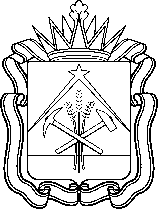 министерство образования кузбассаПРИКАЗОб установлении высшей и первойквалификационных категорийпедагогическим работникаморганизаций Кемеровской области — Кузбасса,осуществляющих образовательнуюдеятельностьВ соответствии с Порядком проведения аттестации педагогических работников организаций, осуществляющих образовательную деятельность (приказ Министерства образования и науки Российской Федерации от 07.04.2014 № 276) ПРИКАЗЫВАЮ:1. Утвердить решение аттестационной комиссии Министерства образования Кузбасса по аттестации педагогических работников организаций Кемеровской области – Кузбасса, осуществляющих образовательную деятельность, от 26.04.2023 «Об итогах аттестации педагогических работников организаций Кемеровской области – Кузбасса, осуществляющих образовательную деятельность».2. Установить с 26.04.2023 сроком на пять лет высшую квалификационную категорию следующим педагогическим работникам организаций Кемеровской области – Кузбасса, осуществляющих образовательную деятельность: - По должности «учитель»- По должности «воспитатель» - По должности «старший воспитатель»: - По должности «музыкальный руководитель»: - По должности «инструктор по физической культуре»: - По должности «инструктор по труду»: - По должности «тренер-преподаватель»: - По должности «педагог дополнительного образования»: - По должности «учитель-логопед»: - По должности «учитель-дефектолог»: - По должности «педагог-библиотекарь»: - По должности «педагог-организатор»: - По должности «педагог-психолог»: - По должности «социальный педагог»: - По должности «методист»:- По должности «старший методист»:  - По должности «преподаватель»: - По должности «мастер производственного обучения»:3. Установить с 26.04.23 сроком на пять лет первую квалификационную категорию следующим педагогическим работникам организаций Кемеровской области, осуществляющих образовательную деятельность: - По должности «учитель»: - По должности «воспитатель»: - По должности «старший воспитатель»: - По должности «музыкальный руководитель»: - По должности «инструктор по физической культуре»: - По должности «инструктор-методист»: - По должности «инструктор по труду»: - По должности «тренер-преподаватель»: - По должности «педагог дополнительного образования»: - По должности «учитель-логопед»: - По должности «педагог-организатор»: - По должности «педагог-психолог»: - По должности «социальный педагог»: - По должности «методист»: - По должности «преподаватель»: - По должности «мастер производственного обучения»: - По должности «тьютор»:4.  Контроль за исполнением приказа оставляю за собой.Министр образования Кузбасса	 С.Ю. БалакиреваОт26.04.2023                        №1444г. КемеровоАкуленко Светлане Николаевне - учителю английского языка, Муниципальное автономное общеобразовательное учреждение «Средняя общеобразовательная школа № 93 с углубленным изучением отдельных предметов» Кемеровского городского округаАлаганчаковой Марине Мироновне - учителю физической культуры, Муниципальное бюджетное общеобразовательное учреждение «Бековская основная общеобразовательная школа» Беловского муниципального округаАльтовской Светлане Александровне - учителю начальных классов, Муниципальное автономное общеобразовательное учреждение «Средняя общеобразовательная школа №112 с углубленным изучением информатики» Новокузнецкого городского округаАндреевой Валентине Викторовне - учителю начальных классов, Муниципальное казенное общеобразовательное учреждение «Общеобразовательная школа – интернат психолого – педагогической поддержки» Мариинского муниципального округаАндреивой Оксане Владимировне - учителю русского языка и литературы, Муниципальное бюджетное общеобразовательное учреждение «Новокараканская средняя общеобразовательная школа» Беловского муниципального округаАндрюшкиной Елене Сергеевне - учителю начальных классов, Муниципальное бюджетное общеобразовательное учреждение «Средняя общеобразовательная школа №55» Новокузнецкого городского округаАнтипиной Марии Александровне - учителю начальных классов, Муниципальное бюджетное общеобразовательное учреждение «Средняя общеобразовательная школа № 8» Новокузнецкого городского округаАнтоненко Лидии Станиславовне - учителю биологии, Муниципальное бюджетное общеобразовательное учреждение «Средняя общеобразовательная школа № 49» Кемеровского городского округаАрхиповой Любови Егоровне - учителю биологии, Муниципальное бюджетное общеобразовательное учреждение «Основная общеобразовательная школа №8» Березовского городского округаАсадчей Оксане Викторовне - учителю биологии и географии, Муниципальное бюджетное общеобразовательное учреждение «Судженская основная общеобразовательная школа №36» Яйского муниципального округаАсановой Марии Васильевне - учителю начальных классов, Муниципальное бюджетное общеобразовательное учреждение «Средняя общеобразовательная школа №10 г.Юрги» Юргинского городского округаБагрянцевой Марине Сергеевне - учителю, Муниципальное бюджетное общеобразовательное учреждение «Гимназия № 32» г. Новокузнецка» Новокузнецкого городского округаБайлогашевой Ксении Олеговне - учителю английского языка, Муниципальное бюджетное общеобразовательное учреждение «Средняя общеобразовательная школа № 11» Таштагольского муниципального районаБакасовой Наталье Владимировне - учителю изобразительного искусства, Муниципальное бюджетное общеобразовательное учреждение «Средняя общеобразовательная школа № 90» Кемеровского городского округаБалабаевой Наталье Петровне - учителю математики, Муниципальное автономное общеобразовательное учреждение «Средняя общеобразовательная школа №94» Кемеровского городского округаБанщиковой Елене Фёдоровне - учителю начальных классов, Муниципальное бюджетное общеобразовательное учреждение «Средняя общеобразовательная школа №10 г.Юрги» Юргинского городского округаБарабаш Людмиле Ивановне - учителю изобразительного искусства, Муниципальное бюджетное общеобразовательное учреждение «Средняя общеобразовательная школа № 9 имени Героя Советского Союза Баляева Якова Илларионовича» г. Таштагола Таштагольского муниципального районаБарышниковой Татьяне Анатольевне - учителю начальных классов, Муниципальное бюджетное общеобразовательное учреждение «Средняя общеобразовательная школа № 51» Прокопьевского городского округаБатурину Борису Юрьевичу - учителю обществознания, Муниципальное бюджетное общеобразовательное учреждение «Средняя общеобразовательная школа №32» Тайгинского городского округаБаумгартен Елене  Анатольевне - учителю начальных классов, Муниципальное казенное общеобразовательное учреждение «Специальная основная общеобразовательная школа №64» Прокопьевского городского округаБедаревой Любови Петровне - учителю математики, Муниципальное бюджетное общеобразовательное учреждение «Средняя общеобразовательная школа № 26» Междуреченского городского округаБеловой Наталье Владимировне - учителю начальных классов, Муниципальное бюджетное общеобразовательное учреждение «Средняя общеобразовательная школа № 18» имени Жадовца Николая Ивановича» Кемеровского городского округаБелоусовой  Виктории Евгеньевне - учителю биологии, Муниципальное бюджетное общеобразовательное учреждение «Средняя общеобразовательная школа №99» Кемеровского городского округаБеляевой Наталье Викторовне - учителю математики и физики, Муниципальное бюджетное общеобразовательное учреждение «Раздольнинская основная общеобразовательная школа» Гурьевского муниципального округаБлаговой Надежде Юрьевне - учителю изобразительного искусства, Муниципальное бюджетное общеобразовательное учреждение «Атамановская средняя общеобразовательная школа» Новокузнецкого муниципального округаБлиновой Инне Борисовне - учителю русского языка и литературы, Муниципальное бюджетное общеобразовательное учреждение «Средняя общеобразовательная школа №5 г.Гурьевска» Гурьевского муниципального округаБобаченко Светлане Викторовне - учителю английского языка, Муниципальное нетиповое бюджетное общеобразовательное учреждение «Лицей №76» Новокузнецкий городской округБогатыревой  Светлане Вячеславовне - учителю начальных классов, Муниципальное бюджетное общеобразовательное учреждение «Общеобразовательная школа психолого-педагогической поддержки с осуществлением медицинской реабилитации детей с нарушением опорно-двигательного аппарата №100» Кемеровского городского округаБогачевой Елене Александровне - учителю начальных классов, Муниципальное бюджетное общеобразовательное учреждение «Яйская основная общеобразовательная школа №1» Яйского муниципального округаБоданец Вере Владимировне - учителю английского языка, Муниципальное бюджетное общеобразовательное учреждение «Средняя общеобразовательная школа № 31 им. В.Д.Мартемьянова» Кемеровского городского округаБодрых Елене Анатольевне - учителю начальных классов, Муниципальное бюджетное общеобразовательное учреждение «Средняя общеобразовательная школа № 15» Таштагольского муниципального районаБолячкиной  Наталье Владимировне - учителю физической культуры, Муниципальное бюджетное общеобразовательное учреждение «Средняя общеобразовательная школа № 35» Прокопьевского городского округаБорщ  Светлане Михайловне - учителю математики, Муниципальное автономное общеобразовательное учреждение «Средняя общеобразовательная школа № 14» Кемеровского городского округаБукиной Елене Борисовне -учителю химии и географии, Муниципальное бюджетное общеобразовательное учреждение Анжеро-Судженского городского округа «Средняя общеобразовательная школа №12»Бурак Владимиру Васильевичу - учителю основ безопасности жизнедеятельности, Муниципальное бюджетное общеобразовательное учреждение «Средняя общеобразовательная школа №1» Таштагольского муниципального районаБурмистровой Ольге Валентиновне - учителю музыки, Муниципальное бюджетное общеобразовательное учреждение «Лицей № 20» Междуреченского городского округаБуряк Анжелике Александровне - учителю физической культуры, Муниципальное бюджетное общеобразовательное учреждение «Средняя общеобразовательная школа № 1 имени Героя Советского Союза Григория Васильевича Баламуткина» Мариинского муниципального округаБушуевой Светлане Николаевне - учителю начальных классов, Муниципальное бюджетное общеобразовательное учреждение для детей с нарушением зрения «Общеобразовательная школа №20» Кемеровского городского округаБыкову Павлу Юрьевичу - учителю физической культуры, Муниципальное бюджетное общеобразовательное учреждение «Средняя общеобразовательная школа № 7» Кемеровского городского округаВагайцевой Елене  Сергеевне - учителю русского языка и литературы, Муниципальное автономное общеобразовательное учреждение «Гимназия №42» Кемеровского городского округаВасильевой Людмиле  Андреевне - учителю письма и чтения, Муниципальное казенное общеобразовательное учреждение «Общеобразовательная школа – интернат психолого – педагогической поддержки» Мариинского муниципального округаВеликосельской Ирине Геннадьевне - учителю начальных классов, Муниципальное бюджетное общеобразовательное учреждение Анжеро-Судженского городского округа «Основная общеобразовательная школа №8» Величко Галине Михайловне - учителю английского языка, Муниципальное бюджетное общеобразовательное учреждение «Гимназия № 10 им. Ф. М. Достоевского» Новокузнецкого городского округаВеслополовой Елене Николаевне - учителю русского языка и литературы, Муниципальное бюджетное общеобразовательное учреждение «Средняя общеобразовательная школа №55» Новокузнецкого городского округаВинник  Юлии Владимировне - учителю английского языка, Муниципальное бюджетное общеобразовательное учреждение «Средняя общеобразовательная школа № 19 с углубленным изучением отдельных предметов» Междуреченского городского округаВожикЮне Анатольевне - учителю географии, Муниципальное бюджетное общеобразовательное учреждение «Основная общеобразовательная школа № 43» Новокузнецкого городского округаВолковой Елене Владимировне - учителю русского языка и литературы, Муниципальное бюджетное общеобразовательное учреждение «Промышленновская средняя общеобразовательная школа № 56» Промышленновского муниципального округаВолковой Ольге Николаевне - учителю математики, Муниципальное бюджетное общеобразовательное учреждение «Крапивинская средняя общеобразовательная школа» Крапивинского муниципального округаВолодькиной Ларисе Николаевне - учителю физической культуры, Муниципальное бюджетное общеобразовательное учреждение «Средняя общеобразовательная школа № 35» Осинниковского городского округаВоробьевой Ирине Александровне - учителю английского языка, Муниципальное бюджетное общеобразовательное учреждение «Зеленогорская средняя общеобразовательная школа» Крапивинского муниципального округаВоропаевой Светлане Николаевне - учителю начальных классов, Муниципальное бюджетное общеобразовательное учреждение «Средняя общеобразовательная школа № 40 имени Катасонова С.А.» Кемеровского городского округаГаничкиной Татьяне Анатольевне - учителю начальных классов, Муниципальное бюджетное общеобразовательное учреждение «Средняя общеобразовательная школа №72 с углубленным изучением английского языка» Новокузнецкого городского округаГатиловой Антонине Петровне - учителю физики, Муниципальное бюджетное общеобразовательное учреждение «Средняя общеобразовательная школа № 7» Мариинского муниципального округаГатиятуллиной Розе Рашидовне - учителю русского языка и литературы, Муниципальное бюджетное общеобразовательное учреждение Киселевского городского округа «Средняя общеобразовательная школа № 31» Герасимовой Ольге Владимировне - учителю английского языка, Муниципальное бюджетное общеобразовательное учреждение Киселевского городского округа «Средняя общеобразовательная школа № 31» Глушковой Елене Левонтьевне - учителю английского языка, Муниципальное бюджетное общеобразовательное учреждение «Средняя общеобразовательная школа № 32 города Белово» Беловского городского округаГолавской Татьяне Геннадьевне - учителю русского языка и литературы, Муниципальное бюджетное общеобразовательное учреждение «Общеобразовательная школа психолого-педагогической поддержки с осуществлением медицинской реабилитации детей с нарушением опорно-двигательного аппарата №100» Кемеровского городского округаГолешовой Любови  Алексеевне  - учителю начальных классов, Муниципальное бюджетное общеобразовательное учреждение «Средняя общеобразовательная школа № 77» Кемеровского городского округаГолубевой Татьяне Викторовне - учителю математики, Муниципальное бюджетное общеобразовательное учреждение «Средняя общеобразовательная школа № 92 с углубленным изучением отдельных предметов» Кемеровского городского округаГорбатовой Ирине Моисеевне - учителю начальных классов, Муниципальное автономное общеобразовательное учреждение «Средняя общеобразовательная школа № 93 с углубленным изучением отдельных предметов» Кемеровского городского округаГордеевой Ксении Игоревне - учителю английского языка, Муниципальное бюджетное нетиповое общеобразовательное учреждение «Гимназия № 59» Новокузнецкого городского округаГоревой Галине Петровне - учителю математики, Муниципальное бюджетное общеобразовательное учреждение Киселевского городского округа «Средняя общеобразовательная школа № 25» Градовой  Марине Геннадьевне - учителю английского языка, Муниципальное бюджетное общеобразовательное учреждение «Основная общеобразовательная школа № 18 имени Героя Советского Союза В.А.Гнедина» Калтанского городского округаГринь  Ларисе Владиславовне - учителю физической культуры, Муниципальное автономное общеобразовательное учреждение «Средняя общеобразовательная школа №112 с углубленным изучением информатики» Новокузнецкого городского округаГритчиной Ирине Михайловне - учителю начальных классов, Муниципальное бюджетное общеобразовательное учреждение «Яйская средняя общеобразовательная школа № 2» Яйского муниципального округаГришаевой Светлане Алексеевне - учителю математики, Муниципальное автономное общеобразовательное учреждение «Средняя общеобразовательная школа № 1 имени Героя Советского Союза Михаила Михайловича Куюкова» Мысковского городского округаГрошевой Людмиле Николаевне - учителю русского языка и литературы, Муниципальное казенное общеобразовательное учреждение «Специальная основная общеобразовательная школа №64» Прокопьевского городского округаГугниной Светлане Анатольевне - учителю начальных классов, Муниципальное бюджетное общеобразовательное учреждение «Гимназия № 6 имени С.Ф. Вензелева» Междуреченского городского округаГусеву Сергею Вячеславовичу - учителю физической культуры, Муниципальное автономное общеобразовательное учреждение «Лицей №22 города Белово» Беловского городского округаДавыденко Елене Владимировне - учителю информатики, Муниципальное бюджетное общеобразовательное учреждение Анжеро-Судженского городского округа «Основная общеобразовательная школа №38» Дарсалии Ирине Викторовне - учителю математики, Муниципальное бюджетное общеобразовательное учреждение «Ягуновская средняя общеобразовательная школа» Кемеровского муниципального округаДеминой  Галине Филаретовне - учителю истории и обществознания, Муниципальное бюджетное общеобразовательное учреждение Киселевского городского округа «Средняя общеобразовательная школа № 28» Долбишевой Наталье Викторовне - учителю математики, Муниципальное бюджетное общеобразовательное учреждение Анжеро-Судженского городского округа «Средняя общеобразовательная школа №22» Дружининой Ольге Семеновне - учителю физики, Муниципальное бюджетное общеобразовательное учреждение «Средняя общеобразовательная школа № 54» Кемеровского городского округаДрыгиной Юлии Алексеевне - учителю русского языка и литературы, Муниципальное бюджетное общеобразовательное учреждение «Средняя общеобразовательная школа №4» Мысковского городского округаЕвдокимовой Юлии Борисовне - учителю математики, Государственное бюджетное нетиповое общеобразовательное учреждение «Губернаторский многопрофильный лицей-интернат» Егоровой Татьяне Петровне - учителю истории и обществознания, Муниципальное бюджетное общеобразовательное учреждение «Яйская средняя общеобразовательная школа № 2» Яйского муниципального округаЕгоровой Лидии Геннадьевне - учителю начальных классов, Муниципальное бюджетное общеобразовательное учреждение «Средняя общеобразовательная школа № 40 имени Катасонова С.А.» Кемеровского городского округаЕгоровой Елене Евгеньевне - учителю географии, Муниципальное бюджетное общеобразовательное учреждение «Гимназия № 41» Кемеровского городского округаЕреминой Ирине Васильевне - учителю физики, Муниципальное бюджетное нетиповое общеобразовательное учреждение «Лицей №84 имени В.А.Власова» Новокузнецкого городского округаЕфимовой Светлане Сергеевне - учителю истории, Муниципальное бюджетное общеобразовательное учреждение «Средняя общеобразовательная школа №93» Новокузнецкого городского округаЖданову Сергею Валерьевичу - учителю информатики и информационно-коммуникационных технологий, Муниципальное бюджетное общеобразовательное учреждение «Крапивинская средняя общеобразовательная школа» Крапивинского муниципального округаЗавацкой Ольге Александровне - учителю начальных классов, Муниципальное бюджетное общеобразовательное учреждение «Средняя общеобразовательная школа № 58» Кемеровского городского округаЗавизионову Андрею Владимировичу - учителю технологии, Муниципальное бюджетное общеобразовательное учреждение «Ижморская средняя общеобразовательная школа №1» Ижморского муниципального округаЗаволодько  Евгении Павловне - учителю географии, Муниципальное бюджетное общеобразовательное учреждение «Гимназия № 21 имени Анатолия Михайловича Терехова» Кемеровского городского округаЗайцевой Нэлли Григорьевне - учителю географии, Муниципальное бюджетное общеобразовательное учреждение «Чкаловская основная общеобразовательная школа» Ленинск-Кузнецкого муниципального округаЗалесовой Елене Вячеславовне - учителю начальных классов, Муниципальное бюджетное общеобразовательное учреждение «Крапивинская средняя общеобразовательная школа» Крапивинского муниципального округаЗариповой Елене Александровне - учителю начальных классов, Муниципальное бюджетное общеобразовательное учреждение «Средняя общеобразовательная школа № 49» Кемеровского городского округаЗахаровой Ирине Петровне - учителю биологии, Муниципальное автономное общеобразовательное учреждение «Средняя общеобразовательная школа № 93 с углубленным изучением отдельных предметов» Кемеровского городского округаЗолотаревой Маргарите Владимировне - учителю начальных классов, Муниципальное бюджетное общеобразовательное учреждение «Средняя общеобразовательная школа № 35» Прокопьевского городского округаЗориной Ольге Валерьевне - учителю начальных классов, Муниципальное бюджетное общеобразовательное учреждение «Средняя общеобразовательная школа № 84» Кемеровского городского округаЗотовой Галине Николаевне - учителю математики, Муниципальное бюджетное общеобразовательное учреждение «Средняя общеобразовательная школа № 36» Новокузнецкого городского округаЗубаревой Алле Николаевне - учителю истории и обществознания, Муниципальное бюджетное общеобразовательное учреждение «Средняя общеобразовательная школа №56» Новокузнецкого городского округаЗыковой  Ларисе Анатольевне - учителю географии, Муниципальное автономное общеобразовательное учреждение «Средняя общеобразовательная школа № 85» Кемеровского городского округаЗыряновой Ирине Николаевне - учителю технологии, Муниципальное казённое общеобразовательное учреждение Анжеро-Судженского городского округа «Школа №37» Ивановой  Наталье Васильевне - учителю начальных классов, Муниципальное бюджетное общеобразовательное учреждение «Средняя общеобразовательная школа № 45» Кемеровского городского округаИвановой Елене Геннадьевне - учителю математики, Муниципальное автономное общеобразовательное учреждение «Основная общеобразовательная школа №21 города Белово» Беловского городского округаИвановой Елене Геннадьевне - учителю физики, Муниципальное автономное общеобразовательное учреждение Анжеро-Судженского городского округа «Средняя общеобразовательная школа № 1» Игошиной Валентине Михайловне - учителю математики, Муниципальное казенное общеобразовательное учреждение «Макаракская основная общеобразовательная школа» Тисульского муниципального округаИльясовой Наталье Валентиновне - учителю начальных классов, Муниципальное бюджетное общеобразовательное учреждение Анжеро-Судженского городского округа «Средняя общеобразовательная школа №12»Исаковой Наталье Александровне - учителю математики, Муниципальное автономное общеобразовательное учреждение «Средняя общеобразовательная школа № 36» Кемеровского городского округаИстигешевой Ирине Сергеевне - учителю изобразительного искусства, Муниципальное бюджетное общеобразовательное учреждение «Средняя общеобразовательная школа №30 имени Н.Н.Колокольцова» Калтанского городского округаКазаковой Ирине Николаевне - учителю немецкого языка, Муниципальное бюджетное общеобразовательное учреждение «Таловская средняя общеобразовательная школа» Яшкинского муниципального округаКазанцевой Людмиле Дмитриевне - учителю физической культуры, Муниципальное бюджетное общеобразовательное учреждение «Основная общеобразовательная школа №33» Новокузнецкого городского округаКайгородовой Анне Юрьевне - учителю начальных классов, Муниципальное бюджетное общеобразовательное учреждение «Средняя общеобразовательная школа №1» Калтанского городского округаКалагур  Оксане Алексеевне - учителю информатики, Муниципальное бюджетное общеобразовательное учреждение «Гимназия № 1» Кемеровского городского округаКалашниковой Галине Сергеевне - учителю математики, Муниципальное бюджетное общеобразовательное учреждение «Основная общеобразовательная школа № 1 имени Б.В. Волынова» Прокопьевского городского округаКалашниковой Маргарите Акентьевне - учителю, Муниципальное бюджетное общеобразовательное учреждение для детей-сирот и детей, оставшихся без попечения родителей (законных представителей) «Общеобразовательная школа-интернат психолого-педагогической поддержки №27» Кемеровского городского округаКалининой Ламаре Вахтанговне - учителю начальных классов, Муниципальное автономное общеобразовательное учреждение «Средняя общеобразовательная школа №81 имени Евгения Ивановича Стародуб» Новокузнецкого городского округаКалиничевой Елене Михайловне - учителю биологии и географии, Муниципальное казенное общеобразовательное учреждение «Основная общеобразовательная школа № 95» Таштагольского муниципального районаКалюжной Татьяне Анатольевне - учителю начальных классов, Муниципальное бюджетное общеобразовательное учреждение «Таловская средняя общеобразовательная школа» Яшкинского муниципального округаКапкановой Елене Валерьевне - учителю начальных классов, Муниципальное бюджетное общеобразовательное учреждение Анжеро-Судженского городского округа «Основная общеобразовательная школа №38» Кильдеевой Ирине Владимировне - учителю математики, Муниципальное бюджетное общеобразовательное учреждение «Средняя общеобразовательная школа № 37 имени Новикова Гаврила Гавриловича» Кемеровского городского округаКирсановой Ирине Анатольевне - учителю начальных классов, Муниципальное бюджетное общеобразовательное учреждение «Урская средняя общеобразовательная школа» Гурьевского муниципального округаКиселевой Светлане Борисовне - учителю русского языка и литературы, Муниципальное бюджетное общеобразовательное учреждение Киселевского городского округа «Средняя общеобразовательная школа № 28» Клименковой Жанне Геннадьевне - учителю физической культуры, Муниципальное бюджетное нетиповое общеобразовательное учреждение «Гимназия № 62» Новокузнецкого городского округаКовалевой Татьяне Михайловне - учителю математики, Муниципальное автономное общеобразовательное учреждение «Средняя общеобразовательная школа № 93 с углубленным изучением отдельных предметов» Кемеровского городского округаКовальчук Светлане Анатольевне  - учителю начальных классов, Муниципальное бюджетное общеобразовательное учреждение «Тюменевская основная общеобразовательная школа» Мариинского муниципального округаКозленко Татьяне Петровне - учителю русского языка и литературы, Муниципальное бюджетное общеобразовательное учреждение «Красноорловская средняя общеобразовательная школа» Мариинского муниципального округаКозловой Татьяне Михайловне - учителю технологии, Муниципальное бюджетное общеобразовательное учреждение «Тальская средняя общеобразовательная школа» Юргинского муниципального округаКолдомовой Наталье Юрьевне - учителю начальных классов, Муниципальное бюджетное общеобразовательное учреждение «Средняя общеобразовательная школа № 1» Ленинск-Кузнецкого городского округаКолеватовой Евгении Игоревне - учителю начальных классов, Муниципальное бюджетное общеобразовательное учреждение Киселевского городского округа «Средняя общеобразовательная школа № 25» Колмогоровой Наталье Ревкатовне - учителю математики, Муниципальное бюджетное общеобразовательное учреждение «Средняя общеобразовательная школа № 84» Кемеровского городского округаКоломийченко Татьяне Андреевне - учителю русского языка и литературы, Муниципальное бюджетное общеобразовательное учреждение «Средняя общеобразовательная школа №52» Новокузнецкого городского округаКомаровой Людмиле Леонидовне - учителю математики, Муниципальное автономное общеобразовательное учреждение «Средняя общеобразовательная школа № 85» Кемеровского городского округаКоневой Елене Викторовне - учителю начальных классов, Муниципальное бюджетное общеобразовательное учреждение «Банновская основная общеобразовательная школа» Крапивинского муниципального округаКонобейцевой  Ольге Олеговне - учителю истории, Муниципальное бюджетное общеобразовательное учреждение «Средняя общеобразовательная школа № 7» Кемеровского городского округаКордошовой Алене Сергеевне - учителю информатики, Муниципальное бюджетное общеобразовательное учреждение «Средняя общеобразовательная школа № 91» Кемеровского городского округаКоровиной Татьяне Анатольевне - учителю математики и информатики, Муниципальное бюджетное общеобразовательное учреждение «Средняя общеобразовательная школа №1» Калтанского городского округаКорольковой Людмиле Юрьевне - учителю начальных классов, Муниципальное казенное общеобразовательное учреждение «Основная общеобразовательная школа № 26» Таштагольского муниципального районаКосаревой Елене Николаевне - учителю физики, Муниципальное бюджетное общеобразовательное учреждение «Лицей города Юрги» Юргинского городского округаКотовой Елене Николаевне - учителю биологии и химии, Муниципальное бюджетное общеобразовательное учреждение «Красноорловская средняя общеобразовательная школа» Мариинского муниципального округаКочетковой Неле Владимировне - учителю начальных классов, Муниципальное бюджетное общеобразовательное учреждение «Средняя общеобразовательная школа № 60» Новокузнецкого городского округаКошкиной Надежде Николаевне - учителю начальных классов, Муниципальное бюджетное общеобразовательное учреждение «Средняя общеобразовательная школа № 7» Кемеровского городского округаКравцовой  Наталье Алексеевне - учителю начальных классов, Муниципальное нетиповое бюджетное общеобразовательное учреждение «Лицей №76» Новокузнецкого городского округаКравченко   Анне  Иоганесовне - учителю начальных классов, Муниципальное автономное нетиповое общеобразовательное учреждение «Гимназия № 2» Мариинского муниципального округаКрасиловой Ольге Михайловне - учителю начальных классов, Муниципальное бюджетное общеобразовательное учреждение «Средняя общеобразовательная школа №107» Новокузнецкого городского округаКрауц  Ольге Викторовне - учителю начальных классов, Муниципальное бюджетное общеобразовательное учреждение «Средняя общеобразовательная школа № 65» Кемеровского городского округаКребс Ирине Александровне - учителю физики, Муниципальное автономное общеобразовательное учреждение «Средняя общеобразовательная школа № 110» Новокузнецкого городского округаКривошеевой Любови Валерьевне - учителю математики, Муниципальное бюджетное общеобразовательное учреждение «Средняя общеобразовательная школа № 37» Новокузнецкого городского округаКудаеву Дмитрию Владимировичу - учителю технологии, Муниципальное бюджетное общеобразовательное учреждение «Средняя общеобразовательная школа № 19» Кемеровского городского округаКуделинской Татьяне Васильевне - учителю начальных классов, Муниципальное бюджетное общеобразовательное учреждение «Средняя общеобразовательная школа № 65» Новокузнецкого городского округаКузнецовой Вере Ивановне - учителю музыки, Муниципальное бюджетное общеобразовательное учреждение «Основная общеобразовательная школа № 26» Гурьевского муниципального округаКукоевой Анне Николаевне - учителю русского языка и литературы, Муниципальное бюджетное общеобразовательное учреждение «Средняя общеобразовательная школа № 11» Таштагольского муниципального районаКулаевой Татьяне Николаевне - учителю иностранных языков, Муниципальное бюджетное общеобразовательное учреждение «Средняя общеобразовательная школа № 9 имени В.К. Демидова» Новокузнецкого городского округаКулешовой Наталье Владимировне - учителю биологии, Муниципальное бюджетное общеобразовательное учреждение Анжеро-Судженского городского округа «Основная общеобразовательная школа №38» Куприенко Наталье Николаевне - учителю математики, Муниципальное бюджетное общеобразовательное учреждение «Основная общеобразовательная школа № 3» Мариинского муниципального округаКупряшиной Татьяне Владимировне - учителю начальных классов, Муниципальное бюджетное общеобразовательное учреждение «Средняя общеобразовательная школа № 31» Осинниковского городского округаКурбатовой Елене Александровне - учителю, Муниципальное казенное общеобразовательное учреждение «Специальная школа № 20» Новокузнецкого городского округаКутькиной Елене Викторовне - учителю начальных классов, Муниципальное бюджетное общеобразовательное учреждение «Лицей №57» Прокопьевского городского округаКучиной Ирине Леонидовне - учителю начальных классов, Муниципальное бюджетное общеобразовательное учреждение «Новогеоргиевская начальная общеобразовательная школа» Ленинск-Кузнецкого муниципального округаЛевченко Ирине Ивановне - учителю изобразительного искусства, Муниципальное бюджетное Нетиповое общеобразовательное учреждение «Гимназия №44» Новокузнецкого городского округаЛеонченко Галине Владимировне - учителю технологии, Муниципальное бюджетное общеобразовательное учреждение Киселевского городского округа «Средняя общеобразовательная школа № 27» Лесун Татьяне Петровне - учителю биологии и географии, Муниципальное бюджетное общеобразовательное учреждение «Основная общеобразовательная школа № 10» Таштагольского муниципального районаЛисовской Ирине Юрьевне - учителю математики, Муниципальное бюджетное общеобразовательное учреждение «Основная общеобразовательная школа №33» Осинниковского городского округаЛитвин  Людмиле Алексеевне - учителю истории и обществознания, Муниципальное бюджетное общеобразовательное учреждение «Основная общеобразовательная школа № 26» Гурьевского муниципального округаЛитвиненко Раисе Ивановне- учителю информатики, Муниципальное бюджетное общеобразовательное учреждение «Средняя общеобразовательная школа № 9 имени Героя Советского Союза Баляева Якова Илларионовича» г. Таштагола Таштагольского муниципального районаЛитвинцевой  Нине Александровне - учителю русского языка и литературы, Муниципальное бюджетное общеобразовательное учреждение «Лицей №15» Березовского городского округаЛобода Елене Павловне - учителю начальных классов, Муниципальное бюджетное общеобразовательное учреждение «Таловская средняя общеобразовательная школа Яшкинского муниципального района» Яшкинского муниципального округаЛогинову Руслану Олеговичу - учителю английского языка, Муниципальное бюджетное образовательное учреждение «Основная общеобразовательная школа № 15 г. Юрги» Юргинского городского округаЛузиной Татьяне Васильевне - учителю начальных классов, Муниципальное бюджетное общеобразовательное учреждение «Искитимская средняя общеобразовательная школа» Юргинского муниципального округаЛунеговой Елене Владимировне - учителю начальных классов, Муниципальное бюджетное общеобразовательное учреждение «Средняя общеобразовательная школа № 37» Новокузнецкого городского округаЛюбимовой Галине Ивановне - учителю русского языка и литературы, Муниципальное бюджетное общеобразовательное учреждение Киселевского городского округа «Лицей № 1» Мажуго Егору Олеговичу - учителю иностранных языков, Частное общеобразовательное учреждение «Православная гимназия во имя святых равноапостольных Кирилла и Мефодия» г. Кемерово Макаровой Наталье Ивановне - учителю начальных классов, Муниципальное автономное общеобразовательное учреждение «Средняя общеобразовательная школа №112 с углубленным изучением информатики» Новокузнецкого городского округаМакарову Алексею Геннадьевичу - учителю биологии, Муниципальное бюджетное общеобразовательное учреждение «Основная общеобразовательная школа № 68» Кемеровского городского округаМакарову Игорю Александровичу - учителю истории, Муниципальное бюджетное общеобразовательное учреждение «Средняя общеобразовательная школа №56» Новокузнецкого городского округаМаксименко Ольге Васильевне - учителю начальных классов, Муниципальное бюджетное общеобразовательное учреждение «Лицей №34» Новокузнецкого городского округаМаксимовой Ольге Юрьевне - учителю истории и обществознания, Муниципальное бюджетное общеобразовательное учреждение «Основная общеобразовательная школа № 17» Полысаевского городского округаМалышевой Юлии Викторовне - учителю начальных классов, Муниципальное бюджетное общеобразовательное учреждение «Средняя общеобразовательная школа № 32 города Белово» Беловского городского округаМалышко Ирине Николаевне - учителю биологии, Муниципальное казенное общеобразовательное учреждение «Симбирская средняя общеобразовательная школа» Ижморского муниципального округаМамоновой Евгении Яковлевне - учителю начальных классов, Муниципальное бюджетное образовательное учреждение «Основная общеобразовательная школа № 15 г. Юрги» Юргинского городского округаМансуровой Ларисе Анатольевне - учителю химии, Муниципальное бюджетное общеобразовательное учреждение Киселевского городского округа «Средняя общеобразовательная школа № 28» Мардановой Вере Ивановне - учителю биологии, Муниципальное бюджетное общеобразовательное учреждение «Промышленновская средняя общеобразовательная школа № 2» Промышленновского муниципального округаМаркеловой Елене Анатольевне - учителю географии и основ безопасности жизнедеятельности, Муниципальное бюджетное общеобразовательное учреждение Киселевского городского округа «Средняя общеобразовательная школа № 25» Марченко Евгении Александровне - учителю начальных классов, Муниципальное бюджетное общеобразовательное учреждение «Средняя общеобразовательная школа №49» Новокузнецкого городского округаМарченко Светлане Николаевне - учителю немецкого и французского языков, Муниципальное бюджетное общеобразовательное учреждение «Гимназия № 12» Ленинск-Кузнецкого городского округаМасловой  Ирине Александровне - учителю английского языка, Муниципальное бюджетное общеобразовательное учреждение «Гимназия № 24» Междуреченского городского округаМатушкиной Светлане Александровне - учителю начальных классов, Муниципальное бюджетное общеобразовательное учреждение «Средняя общеобразовательная школа № 15 имени В.Л. Гриневича» Прокопьевского городского округаМахнач Светлане Александровне - учителю начальных классов, Муниципальное бюджетное общеобразовательное учреждение «Средняя общеобразовательная школа № 18» имени Жадовца Николая Ивановича» Кемеровского городского округаМедведковой Юлии Сергеевне - учителю иностранных языков, Муниципальное бюджетное общеобразовательное учреждение «Основная общеобразовательная школа № 100 им. С.Е. Цветкова» Новокузнецкого городского округаМилюковой Татьяне Александровне - учителю начальных классов, Государственное общеобразовательное учреждение «Кузбасский центр образования» Миненко Людмиле Викторовне - учителю истории и обществознания, Муниципальное автономное общеобразовательное учреждение «Средняя общеобразовательная школа №112 с углубленным изучением информатики» Новокузнецкого городского округаМинлишевой Елене Яковлевне - учителю начальных классов, Муниципальное бюджетное общеобразовательное учреждение «Ленинуглёвская средняя общеобразовательная школа» Ленинск-Кузнецкого муниципального округаМирончик Елене Александровне - учителю информатики и информационно-коммуникационных технологий, Муниципальное бюджетное нетиповое общеобразовательное учреждение «Лицей №84 имени В.А.Власова» Новокузнецкого городского округаМоорГалине Анатольевне - учителю математики, Муниципальное бюджетное общеобразовательное учреждение Киселевского городского округа «Средняя общеобразовательная школа № 14» Мутовой Надежде Константиновне - учителю географии, Муниципальное бюджетное общеобразовательное учреждение «Яйская основная общеобразовательная школа №3» Яйского муниципального округаМухиной Елене Владимировне - учителю русского языка и литературы, Муниципальное бюджетное общеобразовательное учреждение для детей-сирот и детей, оставшихся без попечения родителей (законных представителей) «Общеобразовательная школа-интернат психолого-педагогической поддержки №27» Кемеровского городского округаМячиной Анастасии Александровне - учителю информатики и информационно-коммуникационных технологий, Муниципальное бюджетное общеобразовательное учреждение «Средняя общеобразовательная школа №41» Новокузнецкого городского округаНабиевой Светлане Александровне - учителю начальных классов, Муниципальное бюджетное общеобразовательное учреждение «Средняя общеобразовательная школа № 97» Кемеровского городского округаНазаровой Оксане Васильевне - учителю английского языка, Муниципальное бюджетное общеобразовательное учреждение «Средняя общеобразовательная школа № 92 с углубленным изучением отдельных предметов» Кемеровского городского округаНазаровой Юлии Юрьевне - учителю математики, Муниципальное автономное общеобразовательное учреждение «Гимназия города Юрги» Юргинского городского округаНеверовой Наталье Сергеевне - учителю биологии, Муниципальное бюджетное общеобразовательное учреждение «Крапивинская средняя общеобразовательная школа» Крапивинского муниципального округаНикешиной Светлане Ивановне - учителю математики, Муниципальное бюджетное общеобразовательное учреждение «Основная общеобразовательная школа №28 города Белово» Беловского городского округаНикитенко Ирине Григорьевне - учителю биологии, Муниципальное бюджетное общеобразовательное учреждение «Старобачатская средняя общеобразовательная школа» Беловского муниципального округаНовиковой Светлане Александровне - учителю начальных классов, Муниципальное бюджетное общеобразовательное учреждение «Основная общеобразовательная школа № 4» Топкинского муниципального округаОвкиной Светлане Александровне - учителю истории и обществознания, Муниципальное казенное общеобразовательное учреждение «Специальная коррекционная общеобразовательная школа №7» Мысковского городского округаОвчаровой Елене Валерьевне - учителю начальных классов, Муниципальное бюджетное общеобразовательное учреждение «Гимназия № 10 им. Ф. М. Достоевского» Новокузнецкого городского округаОльницкой Ольге Федоровне - учителю русского языка и литературы, Муниципальное бюджетное общеобразовательное учреждение «Лицей № 36» (г.Осинники) Осинниковского городского округаОмельяненко Светлане Викторовне - учителю технологии и изобразительного искусства, Муниципальное бюджетное общеобразовательное учреждение «Основная общеобразовательная школа №26» Гурьевского муниципального округаОмутовой Марине Львовне - учителю русского языка и литературы, Муниципальное бюджетное общеобразовательное учреждение «Лицей №62» Кемеровского городского округаОснова Вере Сергеевне - учителю биологии и географии, Муниципальное казенное общеобразовательное учреждение «Чебулинская общеобразовательная школа-интернат психолого-педагогической поддержки» Чебулинского муниципального округаОщепковой Светлане Александровне - учителю, Муниципальное автономное общеобразовательное учреждение «Средняя общеобразовательная школа №81 имени Евгения Ивановича Стародуб» Новокузнецкого городского округаПаламарчук Елене Михайловне - учителю математики, Муниципальное бюджетное общеобразовательное учреждение «Общеобразовательная школа психолого-педагогической поддержки с осуществлением медицинской реабилитации детей с нарушением опорно-двигательного аппарата №100» Кемеровского городского округаПанарину Виталию Юрьевичу - учителю физической культуры, Муниципальное бюджетное общеобразовательное учреждение «Ижморская основная общеобразовательная школа №2» Ижморского муниципального округаПанченковой Ольге  Евгеньевне  - учителю начальных классов, Муниципальное бюджетное общеобразовательное учреждение «Средняя общеобразовательная школа № 97» Кемеровского городского округаПаршиной Ольге Леонидовне - учителю музыки, Муниципальное бюджетное общеобразовательное учреждение «Сосновская средняя общеобразовательная школа» Новокузнецкого муниципального округаПетровой Ладе Алексеевне - учителю начальных классов, Муниципальное автономное общеобразовательное учреждение «Средняя общеобразовательная школа № 85» Кемеровского городского округаПетровой Татьяне Михайловне - учителю биологии, Муниципальное бюджетное общеобразовательное учреждение «Средняя общеобразовательная школа № 7» Мариинского муниципального округаПеченкиной Марии Евгеньевне - учителю биологии, Муниципальное автономное общеобразовательное учреждение «Средняя общеобразовательная школа № 110» Новокузнецкого городского округаПискуновой Надежде Петровне - учителю биологии, Муниципальное автономное общеобразовательное учреждение «Средняя общеобразовательная школа № 78» Кемеровского городского округаПлотниковой Софье Александровне - учителю английского языка, Муниципальное бюджетное общеобразовательное учреждение «Средняя общеобразовательная школа № 65» Новокузнецкого городского округаПобожаковой Елене  Владимировне - учителю французского языка, Муниципальное бюджетное общеобразовательное учреждение «Лицей №17» Березовского городского округаПоддубной Алине Алексеевне - учителю начальных классов, Муниципальное бюджетное общеобразовательное учреждение «Гимназия №71» (Радуга)» Кемеровского городского округаПодлегаевой Надежде Сергеевне - учителю истории и обществознания, Муниципальное автономное общеобразовательное учреждение «Средняя общеобразовательная школа № 85» Кемеровского городского округаПоздняковой Татьяне Владимировне - учителю истории, Муниципальное автономное нетиповое общеобразовательное учреждение «Лицей №4 им. Н.М.Голянской» Ленинск-Кузнецкого городского округаПолянской Ольге Юрьевне - учителю биологии и географии, Муниципальное бюджетное общеобразовательное учреждение Комсомольская средняя общеобразовательная школа Тисульского муниципального округаПонапрасновой Ларисе Владимировне - учителю начальных классов, Муниципальное бюджетное общеобразовательное учреждение для детей-сирот и детей, оставшихся без попечения родителей (законных представителей) «Общеобразовательная школа-интернат психолого-педагогической поддержки №27» Кемеровского городского округаПонкратьевой Тамаре Васильевне - учителю биологии, Нетиповое муниципальное бюджетное общеобразовательное учреждение Анжеро-Судженского городского округа «Гимназия №11» Прилукиной Анне Иосифовне - учителю начальных классов, Муниципальное бюджетное общеобразовательное учреждение Киселевского городского округа «Средняя общеобразовательная школа № 31» Проказовой Оксане Владимировне - учителю математики, Муниципальное бюджетное общеобразовательное учреждение «Средняя общеобразовательная школа №52» Новокузнецкого городского округаПротасовой Анне Владимировне - учителю начальных классов, Муниципальное бюджетное общеобразовательное учреждение «Старобачатская средняя общеобразовательная школа» Беловского муниципального округаПрофатиловой Наталье Петровне - учителю русского языка и литературы, Муниципальное бюджетное общеобразовательное учреждение Анжеро-Судженского городского округа «Средняя общеобразовательная школа №3 с углубленным изучением отдельных предметов имени Германа Панфилова» Радайкиной Ирине Николаевне - учителю математики, Муниципальное бюджетное общеобразовательное учреждение «Чкаловская основная общеобразовательная школа» Ленинск-Кузнецкого муниципального округаРассказову Андрею Владимировичу - учителю физической культуры, Муниципальное автономное общеобразовательное учреждение «Средняя общеобразовательная школа №94» Кемеровского городского округаРешетниковой  Маргарите Александровне - учителю математики, Муниципальное бюджетное общеобразовательное учреждение «Основная общеобразовательная школа № 16» Гурьевского муниципального округаРичерд Ирине Сергеевне - учителю русского языка и литературы, Муниципальное бюджетное общеобразовательное учреждение «Основная общеобразовательная школа №83» Новокузнецкого городского округаРомановой Альбине Викторовне - учителю физической культуры, Муниципальное бюджетное общеобразовательное учреждение «Средняя общеобразовательная школа № 15» Таштагольского муниципального районаРоминой  Татьяне Алексеевне - учителю начальных классов, Муниципальное бюджетное общеобразовательное учреждение «Пашковская средняя общеобразовательная школа» Яшкинского муниципального округаРоор Ларисе Сергеевне - учителю русского языка и литературы, Муниципальное бюджетное общеобразовательное учреждение «Сосновская средняя общеобразовательная школа» Новокузнецкого муниципального округаРусаковой Виктории Сергеевне - учителю английского языка, Муниципальное бюджетное общеобразовательное учреждение «Средняя общеобразовательная школа № 71 имени В.А. Мелера» Прокопьевского городского округаРыжовой  Наталье Викторовне - учителю технологии, Муниципальное бюджетное общеобразовательное учреждение «Пермяковская средняя общеобразовательная школа» Беловского муниципального округаСавельевой Наталье Валентиновне - учителю русского языка и литературы, Муниципальное бюджетное общеобразовательное учреждение «Лицей №57» Прокопьевского городского округаСавиной  Анне Сергеевне - учителю английского языка, Муниципальное автономное общеобразовательное учреждение «Тисульская средняя общеобразовательная школа №1» Тисульского муниципального округаСавиной  Наталье Васильевне - учителю физической культуры, Муниципальное бюджетное общеобразовательное учреждение «Средняя общеобразовательная школа № 10» Прокопьевского городского округаСавиченко Екатерине Григорьевне - учителю физической культуры, Муниципальное бюджетное общеобразовательное учреждение «Средняя общеобразовательная школа № 50 имени Бабенко Алексея Алексеевича» Кемеровского городского округаСайфутдиновой Татьяне Александровне - учителю английского языка, Муниципальное бюджетное общеобразовательное учреждение «Средняя общеобразовательная школа № 2 города Юрги» Юргинского городского округаСальникову Александру Петровичу - учителю профессионально-трудового обучения, Муниципальное автономное общеобразовательное учреждение «Общеобразовательная школа-интернат №30» Кемеровского городского округаСамойловой  Татьяне Михайловне - учителю начальных классов, Муниципальное автономное общеобразовательное учреждение «Средняя общеобразовательная школа № 85» Кемеровского городского округаСариной Татьяне Васильевне - учителю химии, Муниципальное бюджетное общеобразовательное учреждение «Средняя общеобразовательная школа №6» Мариинского муниципального округаСекачевой Инне Николаевне - учителю начальных классов, Муниципальное бюджетное общеобразовательное учреждение «Средняя общеобразовательная школа № 34 имени Амелина Станислава Александровича» Кемеровского городского округаСеливановой  Веронике  Петровне - учителю, Муниципальное казенное общеобразовательное учреждение «Октябрьская общеобразовательная школа-интернат» Прокопьевского муниципального округаСеменовой Татьяне Дмитриевне - учителю начальных классов, Муниципальное бюджетное общеобразовательное учреждение «Барачатская основная общеобразовательная школа» Крапивинского муниципального округаСергеевой Ирине Васильевне - учителю начальных классов, Муниципальное бюджетное общеобразовательное учреждение «Основная общеобразовательная школа № 1» Новокузнецкого городского округаСергиенко Ольге Алексеевне - учителю начальных классов, Муниципальное бюджетное общеобразовательное учреждение «Средняя общеобразовательная школа №67» Новокузнецкого городского округаСимон  Елене Николаевне - учителю физики, Муниципальное бюджетное общеобразовательное учреждение «Заринская средняя общеобразовательная школа имени М.А. Аверина» Промышленновского муниципального округаСимоновой  Нэлли Прокопьевне - учителю начальных классов, Муниципальное бюджетное общеобразовательное учреждение «Средняя общеобразовательная школа № 2» Мысковского городского округаСкиба Ольге Николаевне - учителю химии, Муниципальное бюджетное общеобразовательное учреждение «Средняя общеобразовательная школа №2» Новокузнецкого городского округаСкорупич Ольге Васильевне - учителю физики, Муниципальное бюджетное общеобразовательное учреждение «Основная общеобразовательная школа № 4» Прокопьевского городского округаСметаниной Алене Сергеевне - учителю истории, Муниципальное бюджетное общеобразовательное учреждение «Средняя общеобразовательная школа № 18» имени Жадовца Николая Ивановича» Кемеровского городского округаСмышляевой Татьяне Александровне - учителю начальных классов, Муниципальное бюджетное общеобразовательное учреждение «Средняя общеобразовательная школа № 54» Прокопьевского городского округаСоколовой Алевтине Александровне - учителю начальных классов, Муниципальное бюджетное общеобразовательное учреждение «Лицей №17» Березовского городского округаСоловьевой Ольге Николаевне - учителю, Муниципальное автономное общеобразовательное учреждение «Общеобразовательная школа-интернат №30» Кемеровского городского округаСолодиловой Ольге Викториновне - учителю физики, Муниципальное бюджетное общеобразовательное учреждение «Лицей №17» Березовского городского округаСоломенниковой Яне Сергеевне - учителю начальных классов, Муниципальное бюджетное общеобразовательное учреждение «Основная общеобразовательная школа № 18 имени Героя Советского Союза В.А.Гнедина» Калтанского городского округаСолопёкиной Олесе Павловне - учителю географии, Муниципальное бюджетное общеобразовательное учреждение «Ясногорская средняя общеобразовательная школа» Кемеровского муниципального округаСтариковой Лилии Викторовне - учителю русского языка и литературы, Муниципальное казенное общеобразовательное учреждение «Специальная школа № 20» Новокузнецкого городского округаСтепановой Татьяне Дмитриевне - учителю географии, Муниципальное бюджетное общеобразовательное учреждение «Сосновская средняя общеобразовательная школа» Новокузнецкого муниципального округаСтепновой Оксане Павловне - учителю музыки, Муниципальное бюджетное Нетиповое общеобразовательное учреждение «Гимназия №44» Новокузнецкого городского округаСтепыкиной Олесе Васильевне - учителю начальных классов, Муниципальное бюджетное общеобразовательное учреждение «Средняя общеобразовательная школа № 68» Прокопьевского городского округаСубботиной Ольге Николаевне - учителю начальных классов, Муниципальное автономное общеобразовательное учреждение «Металлурговская средняя общеобразовательная школа» Новокузнецкого муниципального округаСуворовой Тамаре Александровне - учителю математики, Муниципальное бюджетное общеобразовательное учреждение «Средняя общеобразовательная школа № 9 имени Героя Советского Союза Баляева Якова Илларионовича» г. Таштагола Таштагольского муниципального районаСычевой Надежде Ивановне - учителю математики, Муниципальное автономное общеобразовательное учреждение «Металлурговская средняя общеобразовательная школа» Новокузнецкого муниципального округаТабунчиковой   Наталье Вячеславовне - учителю начальных классов, Муниципальное бюджетное общеобразовательное учреждение «Основная общеобразовательная школа №8» Березовского городского округаТалабира Оксане Ивановне - учителю физики, Муниципальное бюджетное нетиповое общеобразовательное учреждение «Лицей №84 имени В.А.Власова» Новокузнецкого городского округаТарасовой  Елене Ивановне - учителю технологии, Муниципальное бюджетное общеобразовательное учреждение Киселевского городского округа «Средняя общеобразовательная школа № 31» Таратайченко Татьяне Яковлевне - учителю информатики, Муниципальное бюджетное общеобразовательное учреждение «Итатская средняя общеобразовательная школа имени Данкевич Тамары Файвишевны» Тяжинского муниципального округаТенековой Наталье Валерьевне - учителю начальных классов, Муниципальное бюджетное общеобразовательное учреждение «Основная общеобразовательная школа №103» Новокузнецкого городского округаТимофеевой Марине Геннадьевне - учителю начальных классов, Муниципальное бюджетное общеобразовательное учреждение «Гимназия №71» (Радуга)» Кемеровского городского округаТихонковой Ирине Викторовне - учителю начальных классов, Муниципальное бюджетное общеобразовательное учреждение «Яйская средняя общеобразовательная школа № 2» Яйского муниципального округаТрусовой Ирине Викторовне - учителю начальных классов, Муниципальное бюджетное общеобразовательное учреждение «Основная общеобразовательная школа № 16» Гурьевского муниципального округаУколовой Наталье Сергеевне - учителю географии, Муниципальное бюджетное общеобразовательное учреждение «Средняя общеобразовательная школа № 10» Прокопьевского городского округаУнгефуг Ларисе Викторовне - учителю начальных классов, Муниципальное бюджетное общеобразовательное учреждение «Мунгатская основная общеобразовательная школа» Крапивинского муниципального округаУсовой Алевтине Евстафьевне - учителю химии, Муниципальное автономное общеобразовательное учреждение «Средняя общеобразовательная школа № 1 имени Героя Советского Союза Михаила Михайловича Куюкова» Мысковского городского округаУшаковой Маргарите Петровне - учителю математики, Муниципальное бюджетное общеобразовательное учреждение «Зеленогорская средняя общеобразовательная школа» Крапивинского муниципального округаУшанковой Светлане Петровне - учителю химии, Муниципальное бюджетное общеобразовательное учреждение «Средняя общеобразовательная школа № 15 имени В.Л. Гриневича» Прокопьевского городского округаФедоровой  Инне Юрьевне - учителю, Муниципальное бюджетное общеобразовательное учреждение «Гимназия № 32» г. Новокузнецка» Новокузнецкого городского округаФедосовой Наталье Федоровне - учителю начальных классов, Муниципальное бюджетное нетиповое общеобразовательное учреждение «Гимназия № 48» Новокузнецкого городского округаФефеловой  Ирине Николаевне - учителю начальных классов, Муниципальное бюджетное общеобразовательное учреждение «Средняя общеобразовательная школа №30 имени Н.Н.Колокольцова» Калтанского городского округаФефеловой Светлане Аминовне - учителю математики, Муниципальное бюджетное общеобразовательное учреждение «Основная общеобразовательная школа № 5 города Белово» Беловского городского округаФокиной Елене Петровне - учителю биологии, Муниципальное бюджетное общеобразовательное учреждение «Средняя общеобразовательная школа №93» Новокузнецкого городского округаФоминой Елене Павловне - учителю информатики, Муниципальное бюджетное общеобразовательное учреждение «Основная общеобразовательная школа № 17» Полысаевского городского округаФоминой Ирине Валерьевне - учителю математики, Муниципальное бюджетное общеобразовательное учреждение «Средняя общеобразовательная школа № 2» Мысковского городского округаФунк Ольге Васильевне - учителю русского языка и литературы, Муниципальное бюджетное общеобразовательное учреждение «Средняя общеобразовательная школа № 71» Новокузнецкого городского округаХорошавцевой Наталье Геннадьевне - учителю английского языка, Муниципальное казенное общеобразовательное учреждение «Специальная школа № 30» Новокузнецкого городского округаХохлову Дмитрию Борисовичу - учителю основ безопасности жизнедеятельности и технологии, Муниципальное бюджетное общеобразовательное учреждение «Средняя общеобразовательная школа № 48 имени М.Ю. Коломина» Кемеровского городского округаЦуприковой Оксане Александровне - учителю физической культуры, Муниципальное бюджетное общеобразовательное учреждение Киселевского городского округа «Средняя общеобразовательная школа № 25» Черданцевой Марине Авдеевне - учителю, Муниципальное бюджетное общеобразовательное учреждение «Гимназия № 32» г. Новокузнецка» Новокузнецкого городского округаЧерданцевой Марине Анатольевне - учителю лечебной физической культуры, Муниципальное бюджетное общеобразовательное учреждение для детей с нарушением зрения «Общеобразовательная школа №20» Кемеровского городского округаЧерданцеву Андрею Александровичу - учителю основ безопасности жизнедеятельности, Муниципальное автономное общеобразовательное учреждение «Средняя общеобразовательная школа № 36» Кемеровского городского округаЧеркасовой Наталье Александровне - учителю русского языка и литературы, Муниципальное казенное общеобразовательное учреждение «Специальная основная общеобразовательная школа №64» Прокопьевского городского округаЧеркасовой Наталье Владимировне - учителю технологии, Муниципальное казенное общеобразовательное учреждение «Основная общеобразовательная школа для учащихся с ограниченными возможностями здоровья № 3» Прокопьевского городского округаЧерных Елене Александровне - учителю физики, Муниципальное бюджетное общеобразовательное учреждение «Средняя общеобразовательная школа № 64» Новокузнецкого городского округаЧибисовой Галине Михайловне - учителю начальных классов, Муниципальное бюджетное общеобразовательное учреждение «основная общеобразовательная школа № 3» Мысковского городского округаЧумовой Наталье Анатольевне - учителю начальных классов, Муниципальное бюджетное общеобразовательное учреждение «Средняя общеобразовательная школа №55» Новокузнецкого городского округаШагиной Ларисе Адамовне - учителю, Муниципальное бюджетное общеобразовательное учреждение «Гимназия № 32» г. Новокузнецка» Новокузнецкого городского округаШакирзяновой Разалье Талгатовне - учителю истории и обществознания, Муниципальное бюджетное общеобразовательное учреждение «Основная общеобразовательная школа № 7» Ленинск-Кузнецкого городского округаШалагиновой Юлии Викторовне - учителю начальных классов, Муниципальное бюджетное общеобразовательное учреждение «Средняя общеобразовательная школа №1 города Юрги имени Героя Советского Союза А.П. Максименко» Юргинского городского округаШамшуриной Наталье Николаевне - учителю начальных классов, Муниципальное бюджетное общеобразовательное учреждение «Борисовская средняя общеобразовательная школа» Крапивинского муниципального округаШараевой Ольге Викторовне - учителю истории и обществознания, Муниципальное бюджетное общеобразовательное учреждение «Средняя общеобразовательная школа № 50» Новокузнецкого городского округаШвецовой Елене Михайловне - учителю, Муниципальное бюджетное общеобразовательное учреждение «Лицей №57» Прокопьевского городского округаШевелевойЛюбови Анатольевне - учителю математики, Муниципальное автономное общеобразовательное учреждение «Средняя общеобразовательная школа №112 с углубленным изучением информатики» Новокузнецкого городского округаШевченко Людмиле Дмитриевне - учителю начальных классов, Муниципальное бюджетное общеобразовательное учреждение «Средняя общеобразовательная школа № 7» Мариинского муниципального округаШепелевой Галине Анатольевне - учителю математики, Муниципальное бюджетное общеобразовательное учреждение «Пермяковская средняя общеобразовательная школа» Беловского муниципального округаШестаковой  Надежде  Леонидовне  - учителю, Муниципальное бюджетное общеобразовательное учреждение Анжеро-Судженского городского округа «Основная общеобразовательная школа №8» Шинкоренко Екатерине Викторовне - учителю физики, Муниципальное бюджетное общеобразовательное учреждение «Средняя общеобразовательная школа №35 имени Леонида Иосифовича Соловьева» Кемеровского городского округаШиринской Любови Анатольевне - учителю географии, Муниципальное бюджетное общеобразовательное учреждение Киселевского городского округа «Лицей № 1» Шуговитовой Ирине Николаевне - учителю начальных классов, Муниципальное бюджетное общеобразовательное учреждение «Основная общеобразовательная школа № 4» Березовского городского округаШульгиной Юлии Владимировне - учителю начальных классов, Муниципальное бюджетное общеобразовательное учреждение «Средняя общеобразовательная школа № 2» Междуреченского городского округаЩегловой   Анжелике Владимировне - учителю профессионально-трудового обучения, Муниципальное бюджетное общеобразовательное учреждение «Общеобразовательная школа психолого-педагогической поддержки № 104» Кемеровского городского округаЩербакову Александру Ивановичу - учителю технологии, Муниципальное бюджетное общеобразовательное учреждение «Средняя общеобразовательная школа №11» Прокопьевского городского округаЭлер Галине Ильиничне - учителю начальных классов, Муниципальное бюджетное общеобразовательное учреждение «Судженская основная общеобразовательная школа №36» Яйского муниципального округаЮрковой Юлии Анатольевне - учителю, Муниципальное бюджетное нетиповое общеобразовательное учреждение «Гимназия № 70» Новокузнецкого городского округаЯковлевой Елизавете Олеговне - учителю физической культуры, Муниципальное бюджетное общеобразовательное учреждение «Гимназия №25» Кемеровского городского округаАлексеевой Татьяне Владимировне - воспитателю, Муниципальное бюджетное дошкольное образовательное учреждение детский сад №23 «Родничок» Таштагольского муниципального районаАмилахановой Марине Владимировне - воспитателю, Муниципальное бюджетное дошкольное образовательное учреждение «Детский сад № 256» Новокузнецкого городского округаАндреевой Елене Александровне- воспитателю, Муниципального бюджетное дошкольное образовательное учреждение «Детский сад № 18 «Журавушка» Прокопьевского городского округаАндриясовой Елене Борисовне - воспитателю, Муниципальное бюджетное дошкольное образовательное учреждение «Детский сад № 56 комбинированного вида» Ленинск-Кузнецкого городского округаАфанасьевой Анастасии Сергеевне - воспитателю, Муниципальное бюджетное дошкольное образовательное учреждение «Детский сад №144» Новокузнецкого городского округаБардокиной  Валентине  Николаевне  - воспитателю, Муниципальное бюджетное дошкольное образовательное учреждение «Детский сад №33» Новокузнецкого городского округаБатмановой Ольге Владимировне - воспитателю, Муниципальное бюджетное дошкольное образовательное учреждение «Детский сад компенсирующего вида № 35 «Лесная сказка» Междуреченского городского округаБезбородовой Галине Анатольевне - воспитателю, Муниципальное бюджетное дошкольное образовательное учреждение «Детский сад № 43 «Снежинка» города Белово» Беловского городского округаБеляевой Ольге Александровне - воспитателю, Муниципальное бюджетное дошкольное образовательное учреждение № 38 «Детский сад комбинированного вида» Кемеровского городского округаБересневой Ларисе Геннадьевне - воспитателю, Муниципальное бюджетное общеобразовательное учреждение «Ивановская средняя общеобразовательная школа» Беловского муниципального округаБерлагиной Ирине Владимировне - воспитателю, Муниципальное бюджетное дошкольное образовательное учреждение № 32 «Детский сад комбинированного вида» Кемеровского городского округаБикимовой Наталье Валерьевне - воспитателю, Муниципальное бюджетное дошкольное образовательное учреждение № 146 «Детский сад комбинированного вида» Кемеровского городского округаБирюковой Марине Михайловне - воспитателю, Государственное казенное учреждение Кемеровской области Социально-реабилитационный центр для несовершеннолетних «Маленький принц» Болдовской Елене Михайловне - воспитателю, Муниципальное бюджетное дошкольное образовательное учреждение «Детский сад № 37 «Искорка» Междуреченского городского округаБоровковой Елене Васильевне - воспитателю, Муниципальное бюджетное дошкольное образовательное учреждение «Детский сад № 91» Новокузнецкого городского округаБорцовой Ольге Владимировне - воспитателю, Муниципальное бюджетное дошкольное образовательное учреждение детский сад №12 «Золотой ключик» Таштагольского муниципального районаБоярской Наталье Юрьевне - воспитателю, Муниципальное автономное дошкольное образовательное учреждение № 215 «Детский сад комбинированного вида» Кемеровского городского округаБуглеевой Марине Николаевне - воспитателю, Муниципальное автономное дошкольное образовательное учреждение «Детский сад №55 «Богатырь» комбинированного вида города Белово» Беловского городского округаБутрим  Ирине Юрьевне - воспитателю, Муниципальное бюджетное дошкольное образовательное учреждение «Детский сад №239» Новокузнецкого городского округаВаракиной Евгении Олеговне - воспитателю, Муниципальное бюджетное дошкольное образовательное учреждение Анжеро-Судженского городского округа «Детский сад №4» Васильевой Людмиле Александровне - воспитателю, Муниципальное бюджетное дошкольное образовательное учреждение «Детский   сад № 45» Новокузнецкого городского округаВдовенко Ольге Владимировне - воспитателю, Муниципальное автономное дошкольное образовательное учреждение № 228 «Детский сад комбинированного вида» Кемеровского городского округаВедерниковой Светлане Викторовне - воспитателю, Муниципальное бюджетное дошкольное образовательное учреждение «Детский сад №36» Новокузнецкого городского округаВласовой Марине Анатольевне - воспитателю, Муниципальное автономное дошкольное образовательное учреждение «Детский сад № 3 комбинированного вида» Ленинск-Кузнецкого городского округаВойтюк Наталье Германовне - воспитателю, Муниципальное бюджетное дошкольное образовательное учреждение Детский сад №3 «Светлячок» общеразвивающего вида с приоритетным осуществлением деятельности по социально-личностному направлению развития воспитанников» Березовского городского округаВолеговой Алене Игоревне - воспитателю, Муниципальное бюджетное дошкольное образовательное учреждение детский сад № 10 «Антошка» г.Таштагол» Таштагольского муниципального районаВоробьевой Татьяне Анатольевне - воспитателю, Муниципальное казенное учреждение «Детский дом «Ровесник» Новокузнецкого городского округаВоротниковой Любови Петровне - воспитателю, Муниципальное бюджетное дошкольное образовательное учреждение «Детский сад № 9» Яшкинского муниципального округаГайдай Анне Ильиничне - воспитателю, Муниципальное автономное образовательное учреждение «Детский сад №65» Новокузнецкого городского округаГайдаковой Надежде Сергеевне - воспитателю, Муниципальное бюджетное общеобразовательное учреждение «Мозжухинская основная общеобразовательная школа имени Лагунова Александра Васильевича» Кемеровского муниципального округаГеворгян Тагуи Рафиковне - воспитателю, Муниципальное автономное дошкольное образовательное учреждение № 83 «Детский сад общеразвивающего вида с приоритетным осуществлением деятельности по художественно-эстетическому направлению развития воспитанников» Кемеровского городского округаГерасимовой Ирине Викторовне - воспитателю, Муниципальное казенное общеобразовательное учреждение «Таштагольская общеобразовательная школа-интернат № 19 психолого-педагогической поддержки» Таштагольского муниципального районаГилевой Ольге Алексеевне - воспитателю, Муниципальное казенное дошкольное образовательное учреждение «Детский сад №222» Новокузнецкого городского округаГоликовой Светлане Леонидовне - воспитателю, Муниципальное бюджетное дошкольное образовательное учреждение «Детский сад № 97» Новокузнецкого городского округаГорощенко Анастасии Алексеевне - воспитателю, Муниципальное автономное дошкольное образовательное учреждение № 103 «Детский сад комбинированного вида» Кемеровского городского округаГребневой Марине Александровне - воспитателю, Муниципальное бюджетное дошкольное образовательное учреждение детский сад комбинированного вида № 3 «Звездочка» города Гурьевска» Гурьевского муниципального округаГришиной Татьяне Геннадьевне - воспитателю, Муниципальное автономное дошкольное образовательное учреждение «Детский сад №5 «Планета детства» Гурьевского муниципального округаДементьевой Марине Владимировне - воспитателю, Муниципальное бюджетное дошкольное образовательное учреждение № 50 «Детский сад комбинированного вида» Кемеровского городского округаДенисовой Оксане Владимировне - воспитателю, Муниципальное бюджетное дошкольное образовательное учреждение Анжеро-Судженского городского округа «Детский сад №28» Диановой Татьяне Николаевне - воспитателю, Муниципальное бюджетное дошкольное образовательное учреждение «Крапивинский детский сад №1 «Солнышко» Крапивинского муниципального округаДмитрук Нэлле Фёдоровне - воспитателю, Государственное бюджетное нетиповое общеобразовательное учреждение «Губернаторская женская гимназия-интернат» Дубининой Наталье Владимировне - воспитателю, Муниципальное бюджетное дошкольное образовательное учреждение «Детский сад № 94 «Чебурашка» Прокопьевского городского округаДурновцевой Марии Владимировне - воспитателю, Муниципальное бюджетное дошкольное образовательное учреждение детский сад № 9 «Колобок» Таштагольского муниципального районаЕвко Татьяне Викторовне - воспитателю, Муниципальное казенное дошкольное образовательное учреждение «Детский сад №222» Новокузнецкого городского округаЕвстафьевой Татьяне Васильевне - воспитателю, Муниципальное бюджетное дошкольное образовательное учреждение № 133 «Детский сад общеразвивающего вида c приоритетным осуществлением деятельности по художественно-эстетическому направлению развития воспитанников» Кемеровского городского округаЕвтроповой  Тамаре Гадировне - воспитателю, Муниципальное бюджетное дошкольное образовательное учреждение № 111 «Детский сад комбинированного вида» Кемеровского городского округаЕгоровой Вере Николаевне - воспитателю, Муниципальное бюджетное дошкольное образовательное учреждение «Детский сад №259» Новокузнецкого городского округаЕлисеевой Наталье Сергеевне - воспитателю, Муниципальное бюджетное дошкольное образовательное учреждение Детский сад комбинированного вида № 6 «Ромашка» Междуреченского городского округаЕмашовой Кристине Александровне - воспитателю, Муниципальное бюджетное дошкольное образовательное учреждение «Детский сад № 114» Новокузнецкого городского округаЕремеевой Валентине Александровне - воспитателю, Муниципальное казённое дошкольное образовательное учреждение Анжеро-Судженского городского округа «Детский сад №2» Ермаковой Полине Александровне - воспитателю, Муниципальное бюджетное дошкольное образовательное учреждение «Детский сад №108» Новокузнецкого городского округаЕфановой  Лилии Геннадьевне - воспитателю, Муниципальное бюджетное дошкольное образовательное учреждение «Детский сад № 2 «Сказка» Прокопьевского городского округаЗалазаевой  Ольге Леонидовне - воспитателю, Муниципальное бюджетное дошкольное образовательное учреждение «Детский сад № 39 «Тополёк» г.Юрги» Юргинского городского округаЗолотаревой  Людмиле Николаевне - воспитателю, Муниципальное казенное учреждение Социально-реабилитационный центр для несовершеннолетних «Полярная звезда» Новокузнецкого городского округаЗудовой Яне Леонидовне - воспитателю, Муниципальное казенное общеобразовательное учреждение «Начальная школа - детский сад № 33 г. Юрги» Юргинского городского округаИвановой Ольге Николаевне - воспитателю, Муниципальное бюджетное дошкольное образовательное учреждение «Детский сад № 2 «Буратино» с. Драченино» Ленинск-Кузнецкого муниципального округаИноземцевой Алине Игоревне - воспитателю, Муниципальное бюджетное дошкольное образовательное учреждение № 149 «Детский сад общеразвивающего вида с приоритетным осуществлением деятельности по познавательно-речевому направлению развития воспитанников» Кемеровского городского округаИсаевой Любови Васильевне - воспитателю, Муниципальное бюджетное дошкольное образовательное учреждение «Детский сад № 13 «Снежинка» г. Юрги» Юргинского городского округаИштыковой  Елизавете  Адыловне - воспитателю, Муниципальное бюджетное дошкольное образовательное учреждение «Щебзаводской детский сад общеразвивающего вида с приоритетным осуществлением деятельности по физическому развитию воспитанников» Беловского муниципального округаКабаковой  Анне Борисовне - воспитателю, Муниципальное бюджетное дошкольное образовательное учреждение «Детский сад № 148» Новокузнецкого городского округаКаменевой Нине Владимировне - воспитателю, Муниципальное бюджетное дошкольное образовательное учреждение «Детский сад №27 «Семицветик» г.Юрги» Юргинского городского округаКаменевой Светлане Александровне - воспитателю, Муниципальное бюджетное дошкольное образовательное учреждение «Детский сад № 55» Новокузнецкого городского округаКамыниной Марине Александровне - воспитателю, Муниципальное бюджетное дошкольное образовательное учреждение «Васьковский детский сад» Промышленновского муниципального округаКербель Светлане Михайловне - воспитателю, Муниципальное бюджетное дошкольное образовательное учреждение № 206 «Детский сад присмотра и оздоровления» Кемеровского городского округаКилиной Татьяне Васильевне - воспитателю, Муниципальное автономное дошкольное образовательное учреждение № 43 «Детский сад комбинированного вида» Кемеровского городского округаКириловой Ирине Васильевне - воспитателю, Муниципальное автономное дошкольное образовательное учреждение «Центр развития ребенка - детский сад №3» Новокузнецкого городского округаКиселевой Ирине  Анатольевне - воспитателю, Муниципальное бюджетное дошкольное образовательное учреждение «Детский сад комбинированного вида № 34 «Красная шапочка» Междуреченского городского округаКлименковой Евгении Владимировне - воспитателю, Муниципальное автономное дошкольное образовательное учреждение № 241 «Детский сад комбинированного вида» Кемеровского городского округаКнязевой Дарье Александровне - воспитателю, Муниципальное бюджетное дошкольное образовательное учреждение № 205 «Центр развития ребёнка – детский сад» Кемеровского городского округаКобитенко Людмиле Николаевне - воспитателю, Муниципальное бюджетное дошкольное образовательное учреждение «Тяжинский детский сад №2 «Колокольчик» Тяжинского муниципального округаКоваленко Светлане Витальевне - воспитателю, Муниципальное бюджетное дошкольное образовательное учреждение «Детский сад № 44 «Сказка» комбинированного вида города Белово» Беловского городского округаКожуховской Наталье Борисовне - воспитателю, Муниципальное казенное общеобразовательное учреждение «Школа-интернат №4» Осинниковского городского округаКолесниковой Марине Викторовне - воспитателю, Муниципальное бюджетное дошкольное образовательное учреждение «Детский сад №118» Новокузнецкого городского округаКолесниченко Олесе Владимировне - воспитателю, Муниципальное бюджетное дошкольное образовательное учреждение «Детский сад общеразвивающего вида с приоритетным осуществлением деятельности по интеллектуальному направлению развития воспитанников №24 «Кораблик» г. Юрги» Юргинского городского округаКоломенской Светлане Владимировне - воспитателю, Муниципальное автономное дошкольное образовательное учреждение «Детский сад №9 «Сказка» Топкинского муниципального округаКомлевой Вере Николаевне - воспитателю, Муниципальное бюджетное дошкольное образовательное учреждение «Детский сад № 209» Новокузнецкого городского округаКононовой Светлане Владимировне - воспитателю, Муниципальное бюджетное дошкольное образовательное учреждение № 109 «Детский сад комбинированного вида» Кемеровского городского округаКорниловой  Галине Петровне - воспитателю, Муниципальное бюджетное дошкольное образовательное учреждение «Детский сад общеразвивающего вида с приоритетным осуществлением деятельности по интеллектуальному направлению развития воспитанников №24 «Кораблик» г. Юрги» Юргинского городского округаКостылевой Светлане Васильевне - воспитателю, Муниципальное бюджетное дошкольное образовательное учреждение «Детский сад компенсирующего вида № 35 «Лесная сказка» Междуреченского городского округаКот Елене Михайловне - воспитателю, Муниципальное казенное учреждение «Детский дом «Ровесник» Новокузнецкого городского округаКот Светлане Геннадьевне - воспитателю, Муниципальное казенное учреждение «Детский дом «Ровесник» Новокузнецкого городского округаКочегаровой Олесе Геннадьевне - воспитателю, Муниципальное автономное дошкольное образовательное учреждение № 5 «Детский сад комбинированного вида» Кемеровского городского округаКрасновой Елене Васильевне - воспитателю, Муниципальное бюджетное дошкольное образовательное учреждение «Детский сад № 4 «Солнышко» Прокопьевского городского округаКрасноперовой Ирине Валентиновне - воспитателю, Муниципальное бюджетное дошкольное образовательное учреждение Детский сад №3 «Светлячок» общеразвивающего вида с приоритетным осуществлением деятельности по социально-личностному направлению развития воспитанников» Березовского городского округаКропачевой Татьяне Владимировне - воспитателю, частное дошкольное образовательное учреждение «Детский сад №174 открытого акционерного общества «Российские железные дороги»Кудро Анне Николаевне - воспитателю, Муниципальное автономное дошкольное образовательное учреждение «Детский сад общеразвивающего вида с приоритетным осуществлением деятельности по художественно-эстетическому направлению развития воспитанников №2 «Сказка» Мариинского муниципального округаКузнецовой Татьяне Анатольевне - воспитателю, Муниципальное казенное учреждение для детей сирот и детей, оставшихся без попечения родителей «Детский дом «Надежда» Юргинского муниципального округаКузнецовой Анастасии Васильевне - воспитателю, Муниципальное бюджетное дошкольное образовательное учреждение «Детский сад комбинированного вида № 14 «Солнышко» города Салаира» Гурьевского муниципального округаКулькиной  Татьяне Алексеевне - воспитателю, Муниципальное бюджетное дошкольное образовательное учреждение «Детский сад общеразвивающего вида с приоритетным осуществлением деятельности по   художественно-эстетическому направлению развития воспитанников №6 «Родничок» Мариинского муниципального округаКуприяновой Ксении Олеговне - воспитателю, Муниципальное бюджетное дошкольное образовательное учреждение «Детский сад №239» Новокузнецкого городского округаКуч Елене Сергеевне - воспитателю, Муниципальное автономное дошкольное образовательное учреждение «Детский сад № 3 комбинированного вида» Ленинск-Кузнецкого городского округаКуявых Марине Николаевне - воспитателю, Муниципальное бюджетное дошкольное образовательное учреждение «Детский сад № 125» Новокузнецкого городского округаЛариной Светлане Николаевне - воспитателю, Муниципальное бюджетное дошкольное образовательное учреждение «Детский сад № 209» Новокузнецкого городского округаЛарионовой Ирине Сергеевне - воспитателю, Муниципальное бюджетное дошкольное образовательное учреждение «Детский сад    № 5 «Лучик» Прокопьевского городского округаЛарионовой Галине Николаевне - воспитателю, Муниципальное бюджетное дошкольное образовательное учреждение «Детский сад № 24» Ленинск-Кузнецкого городского округаЛоран Марине Владимировне - воспитателю, Муниципальное бюджетное дошкольное образовательное учреждение № 18 «Детский сад общеразвивающего вида с приоритетным осуществлением деятельности по художественно-эстетическому направлению развития воспитанников» Кемеровского городского округаЛузяниной Надежде Николаевне - воспитателю, Муниципальное бюджетное дошкольное образовательное учреждение «Детский сад №239» Новокузнецкого городского округаМайнаковой  Юлии Васильевне - воспитателю, Муниципальное бюджетное дошкольное образовательное учреждение «Детский сад общеразвивающего вида с приоритетным осуществлением деятельности по физическому направлению развития воспитанников № 22 «Малыш» Междуреченского городского округаМайоровой Лилии Владимировне - воспитателю, Муниципальное автономное дошкольное образовательное учреждение «Центр развития ребёнка - детский сад №175» Новокузнецкого городского округаМакушкиной Дарье Евгеньевне - воспитателю, Муниципальное бюджетное дошкольное образовательное учреждение «Детский сад №144» Новокузнецкого городского округаМамулькиной Марии Сергеевне - воспитателю, Муниципальное автономное дошкольное образовательное учреждение «Детский сад комбинированного вида № 1 «Ласточка» города Гурьевска» Гурьевского муниципального округаМартиросян Аревик Сергеевне - воспитателю, Муниципальное автономное дошкольное образовательное учреждение № 12 «Детский сад комбинированного вида» Кемеровского городского округаМатыциной Валентине Николаевне - воспитателю, Муниципальное бюджетное дошкольное образовательное учреждение № 172 «Детский сад комбинированного вида» Кемеровского городского округаМахневой Наталье Вадимовне - воспитателю, Муниципальное бюджетное дошкольное образовательное учреждение «Детский сад № 47» Полысаевского городского округаМацак Ольге Викторовне - воспитателю, Муниципальное бюджетное дошкольное образовательное учреждение № 84 «Детский сад общеразвивающего вида с приоритетным осуществлением деятельности по физическому направлению развития воспитанников» Кемеровского городского округаМащенко Лилии Владимировне - воспитателю, Муниципальное бюджетное дошкольное образовательное учреждение «Детский сад комбинированного вида № 29 «Карамелька» Юргинского городского округаМезеновской Надежде Владимировне - воспитателю, Муниципальное автономное дошкольное образовательное учреждение № 219 «Детский сад комбинированного вида» Кемеровского городского округаМижаковой Светлане Вячеславовне - воспитателю, Муниципальное бюджетное дошкольное образовательное учреждение Детский сад комбинированного вида № 6 «Ромашка» Междуреченского городского округаМиндриной Ольге Владимировне - воспитателю, Муниципальное бюджетное дошкольное образовательное учреждение № 128 «Детский сад общеразвивающего вида с приоритетным осуществлением деятельности по познавательно-речевому направлению развития воспитанников» Кемеровского городского округаМирошниченко Ирине Владимировне - воспитателю, Муниципальное бюджетное дошкольное образовательное учреждение № 133 «Детский сад общеразвивающего вида c приоритетным осуществлением деятельности по художественно-эстетическому направлению развития воспитанников» Кемеровского городского округаМитиной Наталье Николаевне - воспитателю, Муниципальное бюджетное дошкольное образовательное учреждение «Детский сад № 56 комбинированного вида» Ленинск-Кузнецкого городского округаМоховиковой Анне Сергеевне - воспитателю, Муниципальное бюджетное дошкольное образовательное учреждение № 145 «Детский сад общеразвивающего вида с приоритетным осуществлением деятельности по художественно-эстетическому направлению развития воспитанников» Кемеровского городского округаМухортовой Елене Петровне - воспитателю, Муниципальное бюджетное дошкольное образовательное учреждение № 143 «Детский сад присмотра и оздоровления» Кемеровского городского округаНазаркиной Галине Александровне - воспитателю, Муниципальное бюджетное дошкольное образовательное учреждение «Детский сад №64» Новокузнецкого городского округаНаумцевой Кристине Александровне - воспитателю, Муниципальное бюджетное дошкольное образовательное учреждение                      «Детский сад № 177» Новокузнецкого городского округаНекрасовой  Евгении Александровне - воспитателю, Муниципальное бюджетное дошкольное образовательное учреждение «Детский сад №118» Новокузнецкого городского округаНекрашевич Татьяне Геннадьевне - воспитателю, Муниципальное бюджетное дошкольное образовательное учреждение «Детский сад комбинированного вида № 35 «Звездочка» Юргинского городского округаНестеровой  Ирине Андреевне - воспитателю, Муниципальное бюджетное дошкольное образовательное учреждение «Старопестеревский детский сад общеразвивающего вида с приоритетным осуществлением деятельности по познавательно-речевому развитию детей» Беловского муниципального округаНечаевой Анастасии Александровне - воспитателю, Муниципальное казенное дошкольное образовательное учреждение «Детский сад №41» Новокузнецкого городского округаОлинберг Татьяне Алексеевне - воспитателю, Муниципальное автономное дошкольное образовательное учреждение № 238 «Центр развития ребёнка – детский сад» Кемеровского городского округаОрешковой Наталье Юрьевне - воспитателю, Муниципальное бюджетное дошкольное образовательное учреждение «Детский сад № 105 «Антошка» Прокопьевского городского округаОрловой Наталье Николаевне - воспитателю, Муниципальное бюджетное дошкольное образовательное учреждение «Детский сад № 103 «Лесная сказка» Прокопьевского городского округаПанченко Зое Викторовне - воспитателю, Муниципальное автономное дошкольное образовательное учреждение Детский сад № 12 «Березка» Калтанского городского округаПанчук Ольге Викторовне - воспитателю, Муниципальное казенное учреждение, осуществляющее обучение, для детей-сирот и детей, оставшихся без попечения родителей – детский дом «Островок» - Центр сопровождения замещающих семей Топкинского муниципального округаПеченцовой Светлане Станиславовне - воспитателю, Муниципальное бюджетное дошкольное образовательное учреждение № 66 «Детский сад комбинированного вида» Кемеровского городского округаПечериной Наталье Анатольевне - воспитателю, Муниципальное бюджетное дошкольное образовательное учреждение «Крапивинский детский сад» Светлячок» Крапивинского муниципального округаПешковой Марине Борисовне - воспитателю, Муниципальное бюджетное дошкольное образовательное учреждение № 28 «АБВГДейка – детский сад в честь святых равноапостольных Кирилла и Мефодия» Кемеровского городского округаПлотниковой Елене Петровне - воспитателю, Муниципальное бюджетное дошкольное образовательное учреждение «Детский сад №22» Новокузнецкого городского округаПодорожкиной   Ларисе Ивановне - воспитателю, Муниципальное бюджетное дошкольное образовательное учреждение «Детский сад общеразвивающего вида с приоритетным осуществлением деятельности по   художественно-эстетическому направлению развития воспитанников №6 «Родничок» Мариинского муниципального округаПожарской Наталье Владимировне - воспитателю, Муниципальное дошкольное образовательное учреждение Белогорский детский сад «Снежинка» Тисульского муниципального округаПоляничко Евгении Александровне - воспитателю, Муниципальное бюджетное дошкольное образовательное учреждение «Детский сад №81 «Лесная полянка» Прокопьевского городского округаПонамаревой Наталье Васильевне - воспитателю, Муниципальное казенное учреждение Социально-реабилитационный центр для несовершеннолетних «Полярная звезда» Новокузнецкого городского округаПонамаревой Наталье Юрьевне - воспитателю, Муниципальное автономное дошкольное образовательное учреждение «Детский сад № 15 «Мишутка» Прокопьевского городского округаПочекаевой Наталье Юрьевне - воспитателю, Муниципальное бюджетное дошкольное образовательное учреждение № 18 «Детский сад общеразвивающего вида с приоритетным осуществлением деятельности по художественно-эстетическому направлению развития воспитанников» Кемеровского городского округаПрокудиной Елене Юрьевне - воспитателю, Муниципальное автономное дошкольное образовательное учреждение «Детский сад № 16 в честь иконы Божией Матери «Казанская» Прокопьевского городского округаПушкиной Марине Николаевне - воспитателю, Муниципальное казенное учреждение «Центр реабилитации детей и подростков с ограниченными возможностями» Новокузнецкого городского округаПчелинцевой  Татьяне Сергеевне - воспитателю, Муниципальное бюджетное дошкольное образовательное учреждение «Детский сад № 39 «Тополёк» г.Юрги» Юргинского городского округаРаздиной Елене Владимировне - воспитателю, Муниципальное автономное дошкольное образовательное учреждение «Детский сад № 3 комбинированного вида» Ленинск-Кузнецкого городского округаРазумниковой Ольге  Александровне - воспитателю, Муниципальное бюджетное дошкольное образовательное учреждение «Детский сад общеразвивающего вида с приоритетным осуществлением деятельности по интеллектуальному направлению развития воспитанников №24 «Кораблик» г. Юрги» Юргинского городского округаРау Наталье Сергеевне - воспитателю, Муниципальное бюджетное дошкольное образовательное учреждение «Детский сад комбинированного вида № 29 «Карамелька» Юргинского городского округаРезеповой Юлии Дмитриевне - воспитателю, Муниципальное автономное дошкольное образовательное учреждение № 20 «Детский сад комбинированного вида» Кемеровского городского округаРыбаковой Галине Викторовне - воспитателю, Муниципальное бюджетное дошкольное образовательное учреждение «Детский сад № 103 «Лесная сказка» Прокопьевского городского округаРябенковой Татьяне Владимировне - воспитателю, Муниципальное бюджетное дошкольное образовательное учреждение Анжеро-Судженского городского округа «Детский сад №41 «Медвежонок» Савосиной Ольге Леонардовне - воспитателю, Муниципальное бюджетное дошкольное образовательное учреждение «Детский сад № 63 «Золотой ключик» Прокопьевского городского округаСанниковой Светлане Александровне - воспитателю, Муниципальное бюджетное общеобразовательное учреждение «Основная общеобразовательная школа № 18» Прокопьевского городского округаСапожковой Яне Борисовне - воспитателю, Муниципальное бюджетное дошкольное образовательное учреждение «Детский сад №266» Новокузнецкого городского округаСаушкиной  Ирине Ивановне - воспитателю, Муниципальное дошкольное образовательное учреждение «Тисульский детский сад №5» Тисульского муниципального округаСелезневой Марине Алексеевне - воспитателю, Частное дошкольное образовательное учреждение «Детский сад №178 открытого акционерного общества «Российские железные дороги» Кемеровского городского округаСеменихиной Наталье Васильевне - воспитателю, Муниципальное бюджетное дошкольное образовательное учреждение Киселевского городского округа детский сад № 3 «Умка» комбинированного вида Сергеевой Любови Витальевне - воспитателю, Муниципальное бюджетное дошкольное образовательное учреждение детский сад № 18 «Рябинка» Мысковского городского округаСергейчик  Елене Николаевне - воспитателю, Муниципальное бюджетное дошкольное образовательное учреждение «Детский сад № 241 «Новокузнецкого городского округаСидоровой Татьяне Юрьевне - воспитателю, Муниципальное бюджетное дошкольное образовательное учреждение «Детский сад № 43 «Снежинка» города Белово» Беловского городского округаСинько Марии Геннадьевне - воспитателю, Муниципальное бюджетное дошкольное образовательное учреждение «Детский сад № 63 «Золотой ключик» Прокопьевского городского округаСитдыковой Наталье Викторовне - воспитателю, Муниципальное автономное дошкольное образовательное учреждение № 5 «Детский сад комбинированного вида» Кемеровского городского округаСкрябиной Оксане Анатольевне - воспитателю, Муниципальное бюджетное дошкольное образовательное учреждение детский сад № 23 «Буратино» Мысковского городского округаСмирновой Наталье Владимировне - воспитателю, Муниципальное автономное дошкольное образовательное учреждение № 228 «Детский сад комбинированного вида» Кемеровского городского округаСоловьевой Елене Николаевне - воспитателю, Государственное автономное учреждение Кемеровской области «Кемеровский реабилитационный центр для детей и подростков с ограниченными возможностями «Фламинго» Соловьевой Ольге Юрьевне - воспитателю, Муниципальное бюджетное дошкольное образовательное учреждение Детский сад №38 «Сказка» Калтанского городского округаСпиревой Юлии Сергеевне - воспитателю, Муниципальное автономное дошкольное образовательное учреждение «Детский сад № 108 «Воробышек» Прокопьевского городского округаСпиридоновой Ирине Николаевне - воспитателю, Муниципальное бюджетное дошкольное образовательное учреждение «Сосновский детский сад» комбинированного вида» Новокузнецкого муниципального округаСуворовой Анастасии Михайловне - воспитателю, Муниципальное бюджетное дошкольное образовательное учреждение «Детский сад №23 «Голубок» Междуреченского городского округаСурковой  Анне  Анатольевне - воспитателю, Муниципальное бюджетное дошкольное образовательное учреждение № 121 «Детский сад общеразвивающего вида с приоритетным осуществлением деятельности по художественно-эстетическому направлению развития воспитанников» Кемеровского городского округаСучилиной Ксении Владиславовне - воспитателю, Муниципальное бюджетное дошкольное образовательное учреждение № 175 «Детский сад общеразвивающего вида с приоритетным осуществлением деятельности по художественно-эстетическому направлению развития воспитанников» Кемеровского городского округаТархановой Галине Александровне - воспитателю, Муниципальное бюджетное дошкольное образовательное учреждение «Детский сад № 94 «Чебурашка» Прокопьевского городского округаТерехиной Нине Михайловне - воспитателю, Муниципальное казенное учреждение «Социально-реабилитационный центр для несовершеннолетних» Тяжинского муниципального округаТетериной Елене Николаевне - воспитателю, Муниципальное бюджетное дошкольное образовательное учреждение «Детский сад общеразвивающего вида с приоритетным осуществлением деятельности по социально - личностному направлению развития воспитанников № 30 «Веселинка» Юргинского городского округаТиуновой Наталье Алексеевне - воспитателю, Муниципальное бюджетное учреждение, осуществляющее обучение, для детей-сирот и детей, оставшихся без попечения родителей «Детский дом № 2» Кемеровского городского округаТолстых Виктории Сергеевне - воспитателю, Муниципальное бюджетное дошкольное образовательное учреждение Анжеро-Судженского городского округа «Детский сад №36» Торосян Ноне Арутюновне - воспитателю, Муниципальное автономное дошкольное образовательное учреждение № 231 «Детский сад комбинированного вида» Кемеровского городского округаТрапезоновой Юлии Сергеевне - воспитателю, Муниципальное бюджетное дошкольное образовательное учреждение детский сад комбинированного вида № 3 «Звездочка» города Гурьевска» Гурьевского муниципального округаТрофимовой Яне Владимировне - воспитателю, Муниципальное автономное дошкольное образовательное учреждение № 193 «Детский сад общеразвивающего вида с приоритетным осуществлением деятельности по познавательно-речевому направлению развития воспитанников» Кемеровского городского округаТуевой Татьяне Геннадьевне - воспитателю, Муниципальное бюджетное дошкольное образовательное учреждение «Детский сад № 40 «Одуванчик» Прокопьевского городского округаУсановой Юлии Валерьевне - воспитателю, Муниципальное автономное дошкольное образовательное учреждение № 215 «Детский сад комбинированного вида» Кемеровского городского округаФедоровой Наталье Валериевне - воспитателю, Муниципальное автономное дошкольное образовательное учреждение «Детский сад № 8 комбинированного вида» Ленинск-Кузнецкого городского округаФиковой Наталье Ивановне - воспитателю, Муниципальное бюджетное дошкольное образовательное учреждение «Детский сад № 206» Новокузнецкого городского округаФилимоновой Ольге Александровне - воспитателю, Муниципальное бюджетное дошкольное образовательное учреждение № 155 «Центр развития ребёнка – детский сад» Кемеровского городского округаФроловой Ирине Юрьевне - воспитателю, Муниципальное бюджетное дошкольное образовательное учреждение Анжеро-Судженского городского округа «Детский сад №41 «Медвежонок» Хасановой Татьяне Николаевне - воспитателю, Муниципальное бюджетное дошкольное образовательное учреждение Анжеро-Судженского городского округа «Детский сад №41 «Медвежонок» Холкиной Ольги Александровны - воспитателю, Муниципальное бюджетное учреждение, осуществляющее обучение, для детей-сирот и детей, оставшихся без попечения родителей «Детский дом № 2» Кемеровского городского округаХолод Елене Викторовне - воспитателю, Муниципальное автономное дошкольное образовательное учреждение № 231 «Детский сад комбинированного вида» Кемеровского городского округаЦее Марине Александровне - воспитателю, Муниципальное бюджетное дошкольное образовательное учреждение № 66 «Детский сад комбинированного вида» Кемеровского городского округаЦимфер Алефтине Анатольевне - воспитателю, Муниципальное бюджетное дошкольное образовательное учреждение Детский сад № 25 «Золотой петушок» Осинниковского городского округаЦой Юлии Александровне - воспитателю, Муниципальное автономное дошкольное образовательное учреждение «Детский сад комбинированного вида № 12 «Ладушки» города Салаира» Гурьевского муниципального округаЧебуренко  Оксане Николаевне - воспитателю, Муниципальное бюджетное дошкольное образовательное учреждение детский сад № 4 «Уголек» Мысковского городского округаЧековой Нине Михайловне - воспитателю, Муниципальное бюджетное дошкольное образовательное учреждение «Детский сад № 94 «Чебурашка» Прокопьевского городского округаЧеркашиной  Юлии  Сергеевне  - воспитателю, Муниципальное бюджетное дошкольное образовательное учреждение детский сад № 8 «Тополёк» Топкинского муниципального округаЧинаевой Александре Николаевне - воспитателю, Муниципальное автономное дошкольное образовательное учреждение № 239 «Детский сад комбинированного вида» Кемеровского городского округаЧугуновой Людмиле Александровне - воспитателю, Муниципальное бюджетное дошкольное образовательное учреждение «Детский сад № 55» Новокузнецкого городского округаЧуриловой Елене Николаевне - воспитателю, Муниципальное автономное дошкольное образовательное учреждение «Детский сад № 10 «Аленький цветочек» Прокопьевского городского округаШевченко Екатерине Николаевне - воспитателю, Муниципальное автономное дошкольное образовательное учреждение № 203 «Детский сад комбинированного вида» Кемеровского городского округаШемелиной Ирине Владимировне - воспитателю, Муниципальное бюджетное дошкольное образовательное учреждение «Детский сад комбинированного вида № 26 «Журавушка» Междуреченского городского округаШериной Марине Викторовне - воспитателю, Муниципальное бюджетное дошкольное образовательное учреждение «Детский сад № 40 комбинированного вида» Ленинск-Кузнецкого городского округаШерстянниковой Светлане Анатольевне - воспитателю, Муниципальное бюджетное дошкольное образовательное учреждение «Детский сад № 61 комбинированного вида» Ленинск-Кузнецкого городского округаШилько Ольге Николаевне - воспитателю, Муниципальное бюджетное дошкольное образовательное учреждение № 145 «Детский сад общеразвивающего вида с приоритетным осуществлением деятельности по художественно-эстетическому направлению развития воспитанников» Кемеровского городского округаШимлиной Татьяне Михайловне - воспитателю, Муниципальное бюджетное дошкольное образовательное учреждение «Детский сад №266» Новокузнецкого городского округаШперлинг Алене Эдуардовне - воспитателю, Муниципальное бюджетное дошкольное образовательное учреждение «Поломошинский детский сад» Яшкинского муниципального округаЩербатовой Галине Ивановне - воспитателю, Государственное бюджетное стационарное учреждение социального обслуживания «Мысковский детский дом-интернат для детей с ментальными нарушениями» Юст Валентине Леонидовне - воспитателю, Муниципальное бюджетное дошкольное образовательное учреждение «Детский сад комбинированного вида № 36 «Жемчужинка» Юргинского городского округаЮщенко  Светлане Александровне - воспитателю, Муниципальное бюджетное дошкольное образовательное учреждение «Детский сад № 61 комбинированного вида» Ленинск-Кузнецкого городского округаЯзьковой  Оксане  Викторовне  - воспитателю, Муниципальное бюджетное дошкольное образовательное учреждение «Ижморский детский сад №2» Ижморского муниципального округаЯровой Светлане Анатольевне - воспитателю, Муниципальное бюджетное дошкольное образовательное учреждение «Сосновский детский сад» комбинированного вида» Новокузнецкого муниципального округаЯрулиной Татьяне Андреевне - воспитателю, Муниципальное бюджетное дошкольное образовательное учреждение Анжеро-Судженского городского округа «Детский сад №41 «Медвежонок» Видягиной Алене Вадимовне - старшему воспитателю, Муниципальное бюджетное дошкольное образовательное учреждение «Детский сад №266» Новокузнецкого городского округаВоробьевой  Ирине Михайловне - старшему воспитателю, Муниципальное бюджетное дошкольное образовательное учреждение «Степновский детский сад» комбинированного вида» Новокузнецкого муниципального округаГильмулиной Светлане Александровне - старшему воспитателю, Муниципальное автономное дошкольное образовательное учреждение «Центр развития ребенка - детский сад №3» Новокузнецкого городского округаЗеленкиной Анне Юрьевне - старшему воспитателю, Муниципальное бюджетное дошкольное образовательное учреждение «Детский сад №7 комбинированного вида» Тайгинского городского округаКиреевой Анастасии Владимировне - старшему воспитателю, Муниципальное бюджетное дошкольное образовательное учреждение «Детский сад № 2 «Буратино» с. Драченино» Ленинск-Кузнецкого муниципального округаМакеевой Татьяне Владимировне - старшему воспитателю, Муниципальное бюджетное дошкольное образовательное учреждение «Детский сад общеразвивающего вида с приоритетным осуществлением деятельности по социально - личностному направлению развития воспитанников № 30 «Веселинка» Юргинского городского округаНекрасовой Наталье Николаевне - старшему воспитателю, Муниципальное бюджетное дошкольное образовательное учреждение № 132 «Детский сад присмотра и оздоровления» Кемеровского городского округаПетропавловой Вере Михайловне - старшему воспитателю, Муниципальное бюджетное дошкольное образовательное учреждение «Детский сад № 4 «Солнышко» Прокопьевского городского округаТимофеевой Татьяне Александровне - старшему воспитателю, Муниципальное бюджетное дошкольное образовательное учреждение «Детский сад № 27» Полысаевского городского округаФадеевой Ольге Анатольевне - старшему воспитателю, Муниципальное бюджетное дошкольное образовательное учреждение «Детский сад № 40 «Одуванчик» Прокопьевского городского округаХрущевой Светлане Евгеньевне - старшему воспитателю, Муниципальное автономное дошкольное образовательное учреждение «Детский сад №210» Новокузнецкого городского округаАгеевой Антонине Михайловне - музыкальному руководителю, Муниципальное бюджетное дошкольное образовательное учреждение «Детский сад №150» Новокузнецкого городского округаАргуновой Елене Александровне - музыкальному руководителю, Муниципальное бюджетное дошкольное образовательное учреждение № 178 «Детский сад общеразвивающего вида с приоритетным осуществлением деятельности по познавательно-речевому направлению развития воспитанников» Кемеровского городского округаВарламовой Нине Борисовне - музыкальному руководителю, Муниципальное автономное дошкольное образовательное учреждение «Детский сад №58 «Солнышко» комбинированного вида города Белово» Беловского городского округаГабидулиной  Зульфире Бикбулатовне - музыкальному руководителю, Муниципальное автономное дошкольное образовательное учреждение Киселевского городского округа «Детский сад № 62 компенсирующего вида» Годуновой Ирине Борисовне - музыкальному руководителю, Муниципальное бюджетное дошкольное образовательное учреждение «Детский сад №1 «Теремок» Междуреченского городского округаГорбатюк Маргарите  Владимировне  - музыкальному руководителю, Муниципальное автономное дошкольное образовательное учреждение «Детский сад № 35 «Белоснежка» Прокопьевского городского округаИвановой Наталье Юрьевне - музыкальному руководителю, Муниципальное бюджетное дошкольное образовательное учреждение «Детский сад № 279» Новокузнецкого городского округаКовалевой Елене Владимировне - музыкальному руководителю, Частное дошкольное образовательное учреждение «Детский сад №178 открытого акционерного общества «Российские железные дороги» г.Кемерово Комисаренко  Оксане Владимировне - музыкальному руководителю, Муниципальное бюджетное дошкольное образовательное учреждение детский сад № 2 «Ягодка» Топкинского муниципального округаЛопатиной Татьяне Юнальевне - музыкальному руководителю, Муниципальное бюджетное дошкольное образовательное учреждение «Детский сад № 14 «Солнышко» компенсирующего вида города Белово» Беловского городского округаМакеевой Ирине Александровне - музыкальному руководителю, Муниципальное бюджетное дошкольное образовательное учреждение «Детский сад № 149» Новокузнецкого городского округаМуравьевой Татьяне Павловне - музыкальному руководителю, Муниципальное бюджетное дошкольное образовательное учреждение «Детский сад общеразвивающего вида с приоритетным осуществлением деятельности по социально - личностному направлению развития воспитанников №30 «Веселинка» Юргинского городского округаМякининой Оксане Евгеньевне - музыкальному руководителю, Муниципальное казённое дошкольное образовательное учреждение «Детский сад № 254» Новокузнецкого городского округаПавловой Наталье Михайловне - музыкальному руководителю, Муниципальное автономное дошкольное образовательное учреждение «Детский сад №58 «Солнышко» комбинированного вида города Белово» Беловского городского округаСафоновой  Ольге Анатольевне - музыкальному руководителю, Муниципальное бюджетное дошкольное образовательное учреждение детский сад №12 «Золотой ключик» Таштагольского муниципального районаТагильцевой Елене Валерьевне - музыкальному руководителю, Муниципальное бюджетное дошкольное образовательное учреждение «Костенковский детский сад» комбинированного вида» Новокузнецкого муниципального округаУрюпиной Елене Сергеевне - музыкальному руководителю, Муниципальное бюджетное дошкольное образовательное учреждение детский сад №17 «Чебурашка» Таштагольского муниципального районаЭйснер Ольге Юрьевне - музыкальному руководителю, Муниципальное бюджетное дошкольное образовательное учреждение детский сад № 7 «Солнышко» Топкинского муниципального округаВегнер Ирине Николаевне - инструктору по физической культуре, Муниципальное бюджетное дошкольное образовательное учреждение «Детский сад № 47» Полысаевского городского округаКравченко Ольге Владимировне - инструктору по физической культуре, Муниципальное бюджетное дошкольное образовательное учреждение № 144 «Детский сад компенсирующего вида» Кемеровского городского округаКунцевич Любови Николаевне - инструктору по физической культуре, Муниципальное бюджетное дошкольное образовательное учреждение «Крапивинский детский сад №1 «Солнышко» Крапивинского муниципального округаСаянкиной Марине Сергеевне - инструктору по физической культуре, Муниципальное бюджетное дошкольное образовательное учреждение «Детский сад № 179» Новокузнецкого городского округаШаймардановой Юлии Валерьевне - инструктору по физической культуре, Муниципальное автономное дошкольное образовательное учреждение детский сад №5 «Сказка» Мысковского городского округаШевелёвой Светлане Александровне - инструктору по физической культуре, Муниципальное бюджетное дошкольное образовательное учреждение «Детский сад №81 «Лесная полянка» Прокопьевского городского округаГоревой Татьяне Анатольевне - инструктору по труду, Муниципальное казенное учреждение «Центр реабилитации детей и подростков с ограниченными возможностями» Новокузнецкого городского округаБоровкову Александру Геннадьевичу - тренеру-преподавателю, Муниципальное бюджетное образовательное учреждение дополнительного образования «Детско-юношеская спортивная школа п. Плотниково» Промышленновского муниципального округаГанцеву Петру Александровичу - тренеру-преподавателю, Государственное бюджетное учреждение дополнительного образования Кемеровской области «Спортивная школа олимпийского резерва по зимним видам спорта»Довбнюку Геннадию Александровичу - тренеру-преподавателю, Муниципальное бюджетное учреждение дополнительного образования Анжеро-Судженского городского округа «Детско-юношеская спортивная школа №1 «Юность» Петриковой Алене Николаевне - тренеру-преподавателю, Муниципальное бюджетное учреждение дополнительного образования «Яйская детско-юношеская спортивная школа» Яйского муниципального округаАзловой Марине Михайловне - педагогу дополнительного образования, Муниципальное бюджетное учреждение дополнительного образования детей «Станция юных натуралистов» Новокузнецкого городского округаАхметовой  Ларисе Васильевне - педагогу дополнительного образования, Муниципальное бюджетное учреждение дополнительного образования «Детско-юношеский центр г.Юрги» Юргинского городского округаБаталову Алексею Сергеевичу - педагогу дополнительного образования, Муниципальное бюджетное учреждение дополнительного образования «Центр детского творчества» Гурьевского муниципального округаБогдановой Диане Львовне - педагогу дополнительного образования, Муниципальное бюджетное учреждение дополнительного образования «Дом детского творчества №2» Новокузнецкого городского округаБолдасовой Наталье Александровне - педагогу дополнительного образования, Муниципальное автономное учреждение дополнительного образования «Дом детского творчества № 1» Новокузнецкого городского округаВальтер Екатерине Юрьевне - педагогу дополнительного образования, Муниципальное бюджетное учреждение дополнительного образования «Итатский детско-юношеский центр» Тяжинского муниципального округаВансию Ларисе Александровне - педагогу дополнительного образования, Государственное автономное учреждение дополнительного образования «Кузбасский центр дополнительного образования» Вараксиной  Ларисе Валентиновне - педагогу дополнительного образования, Муниципальное бюджетное учреждение дополнительного образования «Дом творчества «Вектор» Новокузнецкого городского округаВасюниной Ольге Васильевне - педагогу дополнительного образования, Муниципальное бюджетное учреждение дополнительного образования «Центр развития творчества «Уголёк» Новокузнецкого городского округаВоротниковой Надежде Николаевне - педагогу дополнительного образования, Муниципальное бюджетное образовательное учреждение дополнительного образования «Центр дополнительного образования детей» Прокопьевского городского округаВящевой Людмиле Николаевне - педагогу дополнительного образования, Муниципальное бюджетное общеобразовательное учреждение «Средняя общеобразовательная школа № 16» Осинниковского городского округаГатовой Татьяне Петровне - педагогу дополнительного образования, Муниципальное бюджетное учреждение дополнительного образования «Станция юных техников имени П.В.Лосоногова» Осинниковского городского округаГерасимовой Елене Тимофеевне - педагогу дополнительного образования, Муниципальное бюджетное учреждение дополнительного образования «Центр детского (юношеского)технического творчества «Меридиан» Новокузнецкого городского округаГлушковой Екатерине Владимировне - педагогу дополнительного образования, Муниципальное бюджетное образовательное учреждение дополнительного образования  «Дом детского творчества имени Б.Т. Куропаткина» Полысаевского городского округаГулевич Татьяне Николаевне - педагогу дополнительного образования, Муниципальное бюджетное образовательное учреждение дополнительного образования «Центр детского и юношеского туризма и экскурсий (юных туристов) им Ю.Двужильного» Кемеровского городского округаДемидовой Ларисе Викторовне - педагогу дополнительного образования, Муниципальное бюджетное учреждение дополнительного образования «Центр развития творчества детей и юношества» Березовского городского округаДубцову Сергею Михайловичу - педагогу дополнительного образования, Муниципальное бюджетное образовательное учреждение дополнительного образования «Городской центр детского (юношеского) технического творчества города Кемерово» Кемеровского городского округаЖаринову  Сергею Владимировичу - педагогу дополнительного образования, Муниципальное бюджетное образовательное учреждение дополнительного образования «Центр дополнительного образования детей» Прокопьевского городского округаЖидковой Анне Вячеславовне - педагогу дополнительного образования, Муниципальное бюджетное учреждение дополнительного образования детей «Станция юных натуралистов» Новокузнецкого городского округаЗикунковой Алене Геннадьевне - педагогу дополнительного образования, Муниципальное автономное дошкольное образовательное учреждение № 212 «Детский сад общеразвивающего вида с приоритетным осуществлением деятельности по познавательно-речевому направлению развития воспитанников» Кемеровского городского округаКербес Марии Павловне - педагогу дополнительного образования, Муниципальное бюджетное образовательное учреждение дополнительного образования «Детско-юношеский центр» Юргинского муниципального округаКоваленко Надежде Владимировне - педагогу дополнительного образования, Муниципальное бюджетное учреждение дополнительного образования «Итатский детско-юношеский центр» Тяжинского муниципального округаКузнецову Сергею Владимировичу - педагогу дополнительного образования, Государственное автономное учреждение дополнительного образования «Кузбасский центр «ДОМ ЮНАРМИИ» Куриленко Татьяне Владимировне - педагогу дополнительного образования, Муниципальное бюджетное учреждение дополнительного образования «Центр детского творчества» Киселевского городского округаЛавровой  Надежде Александровне - педагогу дополнительного образования, Муниципальное бюджетное образовательное учреждение дополнительного образования «Детско-юношеский центр» Юргинского муниципального округаЛепешкину Алексею Владимировичу - педагогу дополнительного образования, Муниципальное бюджетное учреждение дополнительного образования «Центр детского творчества» Гурьевского муниципального округаЛинд Ларисе Васильевне - педагогу дополнительного образования, Муниципальное бюджетное учреждение дополнительного образования «Центр развития творчества «Уголёк» Новокузнецкого городского округаЛюстик Евгении Александровне - педагогу дополнительного образования, Муниципальное автономное учреждение дополнительного образования «Военно-патриотический парк «Патриот» Новокузнецкого городского округаНижегородовой   Елене   Борисовне - педагогу дополнительного образования, Муниципальное бюджетное дошкольное образовательное учреждение «Детский сад общеразвивающего вида с приоритетным осуществлением деятельности по   художественно-эстетическому направлению развития воспитанников №6 «Родничок» Мариинского муниципального округаОвсиенко Наталье Николаевне - педагогу дополнительного образования, Муниципальная бюджетная образовательная организация дополнительного образования «Центр дополнительного образования» Мысковского городского округаОвчинниковой Елене Анатольевне - педагогу дополнительного образования, Муниципальная бюджетная организация дополнительного образования «Станция туристов» Мысковского городского округаПатыцкой Вере Андреевне - педагогу дополнительного образования, Муниципальное автономное учреждение дополнительного образования «Детско-юношеский центр «Орион» Новокузнецкого городского округаПетеневой Ольге Васильевне - педагогу дополнительного образования, Муниципальное бюджетное учреждение дополнительного образования «Центр развития творчества детей и юношества» Киселевского городского округаПриб Татьяне Павловне - педагогу дополнительного образования, Муниципальное бюджетное учреждение дополнительного образования «Центр развития творчества детей и юношества» Таштагольского муниципального районаПрохорович Ольге Ивановне - педагогу дополнительного образования, Государственное учреждение дополнительного образования «Кузбасский естественнонаучный центр «Юннат» Разношинской Лилии Рашидовне - педагогу дополнительного образования, Муниципальное бюджетное образовательное учреждение дополнительного образования «Центр развития творчества детей и юношества Кировского района» Кемеровского городского округаРуденко Марине Викторовне - педагогу дополнительного образования, Муниципальное бюджетное образовательное учреждение дополнительного образования «Дворец детского творчества имени Ю.А.Гагарина» Прокопьевского городского округаСамороковой Ольге Вадимовне - педагогу дополнительного образования, Муниципальное бюджетное образовательное учреждение дополнительного образования «Городской Дворец детского (юношеского) творчества им. Н.К.Крупской» Новокузнецкого городского округаСкуратович Екатернине Владимировне - педагогу дополнительного образования, Муниципальное бюджетное образовательное учреждение дополнительного образования «Дом детского творчества» Мариинского муниципального округаСтарцевой Анастасии Сергеевне - педагогу дополнительного образования, Муниципальное автономное общеобразовательное учреждение «Средняя общеобразовательная школа № 85» Кемеровского городского округаТоргунаковой Татьяне Сергеевне - педагогу дополнительного образования, Муниципальное бюджетное образовательное учреждение дополнительного образования Центр развития творчества детей и юношества Кировского района Кемеровского городского округаТуркинойИрине Александровне - педагогу дополнительного образования, Муниципальное автономное дошкольное образовательное учреждение № 140 «Центр развития ребёнка – детский сад» Кемеровского городского округаТягнирядно  Татьяне Александровне - педагогу дополнительного образования, Муниципальное бюджетное образовательное учреждение дополнительного образования «Дом детского творчества № 5» Новокузнецкого городского округаХлупиной Ольге Ивановне - педагогу дополнительного образования, Учреждение дополнительного образования «Дом детского творчества» Промышленновского муниципального округаХромовой Ольге Сергеевне - педагогу дополнительного образования, Муниципальное автономное дошкольное образовательное учреждение № 238 «Центр развития ребёнка – детский сад» Кемеровского городского округаЧайниковой Наталье Владимировне - педагогу дополнительного образования, Муниципальное автономное учреждение дополнительного образования «Детско-юношеский центр «Орион» Новокузнецкого городского округаШнитко Наталье Сергеевне - педагогу дополнительного образования, Муниципальное бюджетное учреждение дополнительного образования «Дом творчества» Яшкинского муниципального округаАлексеевой Зарине Викторовне - учителю-логопеду, Муниципальное бюджетное дошкольное образовательное учреждение «Детский сад № 257» Новокузнецкого городского округаВахониной Елене Владимировне - учителю-логопеду, Муниципальное автономное дошкольное образовательное учреждение Детский сад №55 «Академия Детства» Осинниковского городского округаГалковской Оксане Юрьевне - учителю-логопеду, Муниципальное бюджетное дошкольное образовательное учреждение Анжеро-Судженского городского округа «Центр развития ребенка – детский сад №21» Денисович Наталье Викторовне - учителю-логопеду, Муниципальное бюджетное общеобразовательное учреждение Анжеро-Судженского городского округа «Основная общеобразовательная школа №8» Евдокимовой Елене Витальевне - учителю-логопеду, Муниципальное казенное общеобразовательное учреждение «Общеобразовательная школа-интернат № 6» Гурьевского муниципального округаЗахарневой Татьяне Камильевне - учителю-логопеду, Муниципальное казенное общеобразовательное учреждение «Специальная школа № 20» Новокузнецкого городского округаКазаковой Ларисе Александровне - учителю-логопеду, Муниципальное бюджетное дошкольное образовательное учреждение «Детский сад №195» Новокузнецкого городского округаКлепиковой  Ирине Александровне - учителю-логопеду, Муниципальное бюджетное дошкольное образовательное учреждение «Детский сад №10» Новокузнецкого городского округаКовешниковой Марине Павловне - учителю-логопеду, Муниципальное бюджетное дошкольное образовательное учреждение детский сад № 10 «Антошка» г.Таштагол» Таштагольского муниципального районаКоноваловой Юлии Александровне - учителю-логопеду, Муниципальное автономное дошкольное образовательное учреждение № 231 «Детский сад комбинированного вида» Кемеровского городского округаКостромовой  Светлане Григорьевне - учителю-логопеду, Муниципальное бюджетное дошкольное образовательное учреждение № 144 «Детский сад компенсирующего вида» Кемеровского городского округаКотовой Татьяне Александровне - учителю-логопеду, Муниципальное бюджетное дошкольное образовательное учреждение «Детский сад № 100 «Незабудка» Прокопьевского городского округаКутеповой Наталье Юрьевне - учителю-логопеду, Муниципальное бюджетное дошкольное образовательное учреждение «Итатский детский сад №4 «Дюймовочка» Тяжинского муниципального округаЛысковой Татьяне Дмитриевне - учителю-логопеду, Муниципальное бюджетное дошкольное образовательное учреждение «Детский сад № 198» Новокузнецкого городского округаМатрошиловой Ольге Николаевне - учителю-логопеду, Муниципальное бюджетное дошкольное образовательное учреждение «Детский сад №27 «Семицветик» г.Юрги» Юргинского городского округаМузафаровой Оксане Владиславовне - учителю-логопеду, Муниципальное бюджетное общеобразовательное учреждение «Лицей № 20» Междуреченского городского округаРомановой Наталье Сергеевне - учителю-логопеду, Муниципальное бюджетное дошкольное образовательное учреждение «Старопестеревский детский сад общеразвивающего вида с приоритетным осуществлением деятельности по познавательно-речевому развитию детей» Беловского муниципального округаСабаниной  Ирене Эвальдовне - учителю-логопеду, Муниципальное автономное дошкольное образовательное учреждение «Тяжинский детский сад № 3 «Золотой ключик» Тяжинского муниципального округаСмаковой Любови Жановне - учителю-логопеду, Муниципальное бюджетное дошкольное образовательное учреждение «Детский сад № 204» Новокузнецкого городского округаТимошенко  Екатерине Евгеньевне - учителю-логопеду, Муниципальное автономное дошкольное образовательное учреждение № 214 «Центр развития ребёнка – детский сад» Кемеровского городского округаТрубиной  Марине Гертрудовне - учителю-логопеду, Муниципальное казенное дошкольное образовательное учреждение детский сад №6 «Теремок» Таштагольского муниципального районаУсольцевой Ирине Михайловне - учителю-логопеду, Муниципальное бюджетное дошкольное образовательное учреждение «Детский сад № 15» Новокузнецкого городского округаЦымбаловой Татьяне Васильевне - учителю-логопеду, Муниципальное бюджетное дошкольное образовательное учреждение № 165 «Детский сад общеразвивающего вида с приоритетным осуществлением деятельности по художественно-эстетическому направлению развития воспитанников» Кемеровского городского округаШабуновой Елене Владимировне - учителю-логопеду, Муниципальное бюджетное дошкольное образовательное учреждение «Детский сад № 13» Осинниковского городского округаШевяковой Нине Васильевне - учителю-логопеду, Муниципальное казенное дошкольное образовательное учреждение «Детский сад № 188» Новокузнецкого городского округаЩербаковой Наталье Владимировне - учителю-логопеду, Муниципальное автономное дошкольное образовательное учреждение «Детский сад №55 «Богатырь» комбинированного вида города Белово» Беловского городского округаГалиевой Юлии Исмагиловне - учителю-дефектологу, Муниципальное казенное общеобразовательное учреждение «Основная общеобразовательная школа-интернат для учащихся, воспитанников с ограниченными возможностями здоровья № 32» Прокопьевского городского округаПогорило Марине Геннадьевне - учителю-дефектологу, Муниципальное бюджетное дошкольное образовательное учреждение «Детский сад №64» Новокузнецкого городского округаШкляевой Ольге Владимировне - учителю-дефектологу, Муниципальное автономное дошкольное образовательное учреждение «Детский сад комбинированного вида № 1 «Ласточка» города Гурьевска» Гурьевского муниципального округаКолокольниковой Людмиле Васильевне - педагогу-библиотекарю, Муниципальное автономное общеобразовательное учреждение «Тисульская средняя общеобразовательная школа №1» Тисульского муниципального округаЗалевской  Галине Владимировне - педагогу-организатору, Муниципальное казенное учреждение «Детский дом «Ровесник» Новокузнецкого городского округаЗаложковой Татьяне Владимировне - педагогу-организатору, Муниципальное казенное учреждение для детей - сирот и детей, оставшихся без попечения родителей «Детский дом «Остров надежды» Новокузнецкого городского округаМарамзиной Ольге Юрьевне - педагогу-организатору, Муниципальное бюджетное образовательное учреждение дополнительного образования «Городской Дворец детского (юношеского) творчества им. Н.К.Крупской» Новокузнецкого городского округаСвистуновой Марии Игоревне - педагогу-организатору, Муниципальное бюджетное образовательное учреждение дополнительного образования «Городской Дворец детского (юношеского) творчества им. Н.К.Крупской» Новокузнецкого городского округаСенчиловой Наталье Валерьевне - педагогу-организатору, Муниципальное бюджетное учреждение дополнительного образования «Дворец творчества детей и молодежи имени Добробабиной А.П. города Белово» Беловского городского округаТрегубовой Наталье Александровне - педагогу-организатору, Муниципальное бюджетное учреждение дополнительного образования «Центр детского творчества» Гурьевского муниципального округаЧерепановой Наталье Марковеевне - педагогу-организатору, Муниципальное бюджетное образовательное учреждение дополнительного образования «Дворец творчества детей и молодежи» Ленинского района г. Кемерово» Кемеровского городского округаШабалиной Надежде Николаевне - педагогу-организатору, Муниципальное бюджетное образовательное учреждение дополнительного образования «Центр дополнительного образования детей» Прокопьевского городского округаАлексеевой Марине Александровне - педагогу-психологу, Муниципальное бюджетное общеобразовательное учреждение Анжеро-Судженского городского округа «Средняя общеобразовательная школа №22» Алиулловой  Маргарите Валентиновне - педагогу-психологу, Муниципальное бюджетное общеобразовательное учреждение «Средняя общеобразовательная школа № 26» Междуреченского городского округаБелоусовой Татьяне Тимофеевне - педагогу-психологу, Муниципальное автономное общеобразовательное учреждение «Общеобразовательная школа-интернат №30» Кемеровского городского округаБогдановой Марии  Владимировне - педагогу-психологу, Государственная организация образования «Кузбасский региональный центр психолого-педагогической, медицинской и социальной помощи «Здоровье и развитие личности» Боровских Людмиле Анатольевне - педагогу-психологу, Государственная организация образования «Кузбасский региональный центр психолого-педагогической, медицинской и социальной помощи «Здоровье и развитие личности» Власенко Елене Анатольевне - педагогу-психологу, Муниципальное бюджетное общеобразовательное учреждение «Основная общеобразовательная школа №8» Березовского городского округаКокташевой Галине Геннадьевне - педагогу-психологу, Муниципальное автономное дошкольное образовательное учреждение № 214 «Центр развития ребёнка – детский сад» Кемеровского городского округаКолмыковой Елене Викторовне - педагогу-психологу, Муниципальное бюджетное общеобразовательное учреждение «Средняя общеобразовательная школа № 60» Новокузнецкого городского округаКошкаровой Ирине Геннадьевне - педагогу-психологу, Муниципальное бюджетное дошкольное образовательное учреждение № 146 «Детский сад комбинированного вида» Кемеровского городского округаКрупиной Наталье Алексеевне - педагогу-психологу, Муниципальное казенное общеобразовательное учреждение «Детский дом – школа№95» «Дом детства» Новокузнецкого городского округаМастеровой Елене Анатольевне - педагогу-психологу, Муниципальное бюджетное общеобразовательное учреждение «Средняя общеобразовательная школа № 33» имени Алексея Владимировича Бобкова» Кемеровского городского округаМидаровой Лейле Закреевне - педагогу-психологу, Муниципальное бюджетное общеобразовательное учреждение «Средняя общеобразовательная школа №5 г.Гурьевска» Гурьевского муниципального округаПутинцевой Юлии Анатольевне - педагогу-психологу, Государственная организация образования «Кузбасский региональный центр психолого-педагогической, медицинской и социальной помощи «Здоровье и развитие личности» Рыловой Елене Валерьевне - педагогу-психологу, Муниципальное автономное общеобразовательное учреждение «Средняя общеобразовательная школа № 99» Новокузнецкого городского округаХмельницкой Светлане Валерьевне - педагогу-психологу, Муниципальное автономное дошкольное образовательное учреждение № 91 «Детский сад» Кемеровского городского округаШукшиной-Молчановой  Марии Викторовне - педагогу-психологу, Муниципальное автономное общеобразовательное учреждение «Средняя общеобразовательная школа №81 имени Евгения Ивановича Стародуб» Новокузнецкого городского округаБурак Татьяне Владимировне - социальному педагогу, Муниципальное бюджетное общеобразовательное учреждение «Средняя общеобразовательная школа №1» Таштагольского муниципального районаШергиной Ирине Владимировне - социальному педагогу, Муниципальное автономное общеобразовательное учреждение «Средняя общеобразовательная школа №8 города Белово» Беловского городского округаЛитвиновой Татьяне Валерьевне - методисту, Муниципальное бюджетное учреждение дополнительного профессионального образования «Информационно-методический центр г. Юрги» Юргинского городского округаМихайловой Анне Викторовне - методисту, Государственное образовательное учреждение дополнительного профессионального образования (повышения квалификации) специалистов «Кузбасский региональный институт повышения квалификации и переподготовки работников образования» Федоровских Альбине Борисовне - методисту, Муниципальное бюджетное учреждение дополнительного образования «Дом творчества» Яшкинского муниципального округаПетровой  Людмиле Сергеевне - старшему методисту, Государственное профессиональное образовательное учреждение «Кемеровский коммунально-строительный техникум» имени В.И. Заузелкова  Алпееву Денису Владимировичу - преподавателю, Государственное автономное профессиональное образовательное учреждение «Кузбасский колледж архитектуры, строительства и цифровых технологий» Андреевой Светлане Александровне - преподавателю, Государственное бюджетное профессиональное образовательное учреждение «Кузбасский медицинский колледж» Ануфриевой Юлии Юрьевне - преподавателю, Государственное бюджетное профессиональное образовательное учреждение «Кузбасский медицинский колледж» Батенко Ирине Владимировне - преподавателю, Государственное бюджетное профессиональное образовательное учреждение «Кузбасский медицинский колледж» Белоусовой Екатерине Геннадьевне - преподавателю, Государственное профессиональное образовательное учреждение «Кузнецкий техникум сервиса и дизайна» им. Волкова В.А. Берлинтейгер Евгении Сергеевне - преподавателю, Государственное бюджетное профессиональное образовательное учреждение Кемеровский горнотехнический техникум имени Кожевина Владимира Григорьевича   Боровских Наталье Геннадьевне - преподавателю, Государственное профессиональное образовательное учреждение «Киселёвский политехнический техникум» Варнавской Елене Михайловне - преподавателю, Государственное бюджетное профессиональное образовательное учреждение «Кузбасский медицинский колледж» Васинской Екатерине Борисовне - преподавателю, Государственное профессиональное образовательное учреждение «Сибирский колледж сервиса и технологий» Волковой Надежде Александровне - преподавателю, Государственное профессиональное образовательное учреждение «Кузнецкий индустриальный техникум» ГаагИрине Владимировне - преподавателю, Государственное профессиональное образовательное учреждение «Анжеро-Судженский политехнический колледж» Даниленок  Надежде Федоровне - преподавателю, Государственное бюджетное профессиональное образовательное учреждение «Кузбасский медицинский колледж» Дубровину Алексею Вячеславовичу - преподавателю, Государственное бюджетное профессиональное образовательное учреждение Новокузнецкий горнотранспортный колледж имени В.Ф. Кузнецова Дударь Сергею Михайловичу - преподавателю, Государственное профессиональное образовательное учреждение «Полысаевский индустриальный техникум» Евдокимовой Наталье Николаевне - преподавателю, Государственное бюджетное профессиональное образовательное учреждение «Кузбасский медицинский колледж» Журавлевой Виктории Александровне - преподавателю, Государственное профессиональное образовательное учреждение «Юргинский технологический колледж» имени Павлючкова Геннадия Антоновича Журавской Наталье Владимировне - преподавателю, Государственное бюджетное профессиональное образовательное учреждение «Кузбасский медицинский колледж» Кабанковой Клавдии  Васильевне - преподавателю, Государственное автономное профессиональное образовательное учреждение «Кузбасский педагогический колледж» Кайль Наталье Александровне - преподавателю, Государственное профессиональное образовательное учреждение «Киселёвский педагогический колледж» Ковченовой Дарье Александровне - преподавателю, Государственное бюджетное профессиональное образовательное учреждение Прокопьевский техникум физической культуры  Ковшик Любови Николаевне - преподавателю, Государственное бюджетное профессиональное образовательное учреждение Новокузнецкий горнотранспортный колледж имени В.Ф. Кузнецова Кононец Екатерине Сергеевне - преподавателю, Государственное профессиональное образовательное учреждение «Кемеровский коммунально-строительный техникум» имени В.И. Заузелкова  Крючковой Ольге Валерьевне - преподавателю, Государственное профессиональное образовательное учреждение «Кузнецкий техникум сервиса и дизайна» им. Волкова В.А. КряклинойНаталье Анатольевне - преподавателю, Государственное автономное профессиональное образовательное учреждение «Кузбасский педагогический колледж» Кувачевой Галине Анатольевне - преподавателю, Государственное бюджетное профессиональное образовательное учреждение «Кузбасский медицинский колледж» Кузнецовой Ирине Ивановне - преподавателю, Государственное профессиональное образовательное учреждение «Кузнецкий металлургический техникум» имени Бардина Ивана Павловича Кузьминой Елене Викторовне - преподавателю, Государственное профессиональное образовательное учреждение «Киселевский горный техникум»Лаптевой Ларисе Евгеньевне - преподавателю, Государственное бюджетное профессиональное образовательное учреждение «Кузбасский медицинский колледж» Масаловой Галине Павловне - преподавателю, Государственное автономное профессиональное образовательное учреждение «Кузбасский колледж архитектуры, строительства и цифровых технологий» Матвеевой Ольге Васильевне - преподавателю, Государственное профессиональное образовательное учреждение «Мариинский политехнический техникум» Медведевой Наталье Дмитриевне - преподавателю, Государственное бюджетное профессиональное образовательное учреждение «Кузбасский медицинский колледж» Медведевой Юлии Анатольевне - преподавателю, Государственное бюджетное профессиональное образовательное учреждение Новокузнецкий горнотранспортный колледж имени В.Ф. Кузнецова Михо Екатерине  Евгеньевне  - преподавателю, Частное образовательное учреждение профессионального образования «Кемеровский кооперативный техникум» Мязиной Татьяне Валериевне - преподавателю, Государственное профессиональное образовательное учреждение «Осинниковский горнотехнический колледж» Новикову Дмитрию Сергеевичу - преподавателю, Государственное профессиональное образовательное учреждение «Кузнецкий индустриальный техникум» Новожиловой Евгении Борисовне - преподавателю, Государственное бюджетное профессиональное образовательное учреждение «Кузбасский медицинский колледж» Новосельцевой  Людмиле Алексеевне - преподавателю, Государственное автономное профессиональное образовательное учреждение «Новокузнецкий торгово-экономический техникум»                           Пальцевой Марии Владимировне - преподавателю, Государственное бюджетное профессиональное образовательное учреждение Междуреченский горностроительный техникум Пестеревой Елене Викторовне - преподавателю, Государственное автономное профессиональное образовательное учреждение «Кузбасский техникум архитектуры, геодезии и строительства» Полеваевой Светлане Леонидовне - преподавателю, Государственное бюджетное профессиональное образовательное учреждение Междуреченский горностроительный техникум Поповой Наталье Викторовне - преподавателю, Государственное бюджетное профессиональное образовательное учреждение «Кузбасский медицинский колледж» Притужаловой Наталье Михайловне - преподавателю, Государственное профессиональное образовательное учреждение «Новокузнецкий техникум строительных технологий и сферы обслуживания» Решетову Андрею Николаевичу - преподавателю, Государственное профессиональное образовательное учреждение «Юргинский техникум машиностроения и информационных технологий» Сапрыкиной Светлане Брониславовне - преподавателю, Государственное бюджетное профессиональное образовательное учреждение «Кузбасский медицинский колледж» Сиразитдиновой Гелии Рамзесовне - преподавателю, Государственное автономное профессиональное образовательное учреждение «Кузбасский педагогический колледж» Соколовой Елене Борисовне - преподавателю, Государственное бюджетное профессиональное образовательное учреждение «Кузбасский медицинский колледж» Сорокоумовой Инне Викторовне - преподавателю, Государственное профессиональное образовательное учреждение «Беловский политехнический техникум» Стежко Татьяне Михайловне - преподавателю, Государственное профессиональное образовательное учреждение «Новокузнецкий транспортно-технологический техникум» Федоровой Наталье Дмитриевне - преподавателю, Государственное профессиональное образовательное учреждение «Сибирский колледж сервиса и технологий» Фруленко Юрию Алексеевичу - преподавателю, Государственное бюджетное профессиональное образовательное учреждение Кемеровский горнотехнический техникум имени Кожевина Владимира Григорьевича   Чащиной Юлии Владимировне - преподавателю, Государственное профессиональное образовательное учреждение «Новокузнецкий педагогический колледж» Черкозьянову Александру Николаевичу - преподавателю, Государственное профессиональное образовательное учреждение «Кемеровский аграрный техникум» имени Г.П.Левина  Чирковой Ольге Владимировне - преподавателю, Государственное профессиональное образовательное учреждение «Таштагольский техникум горных технологий и сферы обслуживания» Чугуновой Ольге Сергеевне - преподавателю, Государственное профессиональное образовательное учреждение «Мариинский политехнический техникум» Щетинину Александру Васильевичу - преподавателю, Государственное профессиональное образовательное учреждение «Таштагольский техникум горных технологий и сферы обслуживания» Лебедеву Виктору Александровичу - мастеру производственного обучения, Государственное профессиональное образовательное учреждение «Новокузнецкий транспортно-технологический техникум» Рыловой Гульнаре Асаиновне - мастеру производственного обучения, Государственное профессиональное образовательное учреждение «Прокопьевский строительный техникум» Амзараковой Виктории Александровне - учителю начальных классов, Муниципальное бюджетное общеобразовательное учреждение «Средняя общеобразовательная школа №1» Таштагольского муниципального районаАнтоновой Юлии Ивановне - учителю начальных классов, Муниципальное бюджетное общеобразовательное учреждение «Средняя общеобразовательная школа №1» Калтанского городского округаБаклановой Надежде Сергеевне - учителю иностранного языка, Муниципальное бюджетное общеобразовательное учреждение «Средняя общеобразовательная школа № 90» Кемеровского городского округаБаращук Анастасии Леонидовне - учителю начальных классов, Муниципальное автономное общеобразовательное учреждение Анжеро-Судженского городского округа «Средняя общеобразовательная школа № 1» Барышниковой Оксане Жоржевне - учителю технологии, Муниципальное бюджетное общеобразовательное учреждение «Средняя общеобразовательная школа № 44 имени Михаила Яковлевича Вознесенского» Кемеровского городского округаБаталовой Анжелике Евгеньевне - учителю изобразительного искусства, Муниципальное бюджетное общеобразовательное учреждение   основная общеобразовательная школа № 10 Мысковского городского округаБескараваевой Ольге Ивановне - учителю начальных классов, Муниципальное бюджетное общеобразовательное учреждение «Основная общеобразовательная школа № 7» Ленинск-Кузнецкого городского округаБирюковой Марии Алексеевне - учителю начальных классов, Муниципальное бюджетное общеобразовательное учреждение «Средняя общеобразовательная школа № 7» Кемеровского городского округаБирюковой  Марии Алексеевне - учителю начальных классов, Муниципальное бюджетное общеобразовательное учреждение «Средняя общеобразовательная школа № 7» Кемеровского городского округаБогдан Ирине Сергеевне - учителю английского языка, Муниципальное бюджетное общеобразовательное учреждение «Средняя общеобразовательная школа № 31 им. В.Д.Мартемьянова» Кемеровского городского округаБоковой Екатерине Николаевне - учителю информатики, Муниципальное бюджетное общеобразовательное учреждение «Старопестерёвская средняя общеобразовательная школа» Беловского муниципального округаБорзенко Ксении Владимировне - учителю английского языка, Муниципальное автономное общеобразовательное учреждение «Гимназия города Юрги» Юргинского городского округаБорисенко Анастасии Геннадьевне - учителю истории, Муниципальное бюджетное общеобразовательное учреждение «Благовещенская основная общеобразовательная школа» Мариинского муниципального округаГалюковой Екатерине Юрьевне - учителю истории и обществознания, Муниципальное бюджетное нетиповое общеобразовательное учреждение «Лицей №11» Новокузнецкого городского округаГолохвастову Виталию Владимировичу - учителю начальных классов, Муниципальное автономное общеобразовательное учреждение «Средняя общеобразовательная школа №14 города Белово» Беловского городского округаГордымовой Ольге Степановне - учителю начальных классов, Муниципальное бюджетное общеобразовательное учреждение «Старобачатская средняя общеобразовательная школа» Беловского муниципального округаГоробец Елене Борисовне - учителю физики, Муниципальное автономное общеобразовательное учреждение «Средняя общеобразовательная школа № 30 города Белово» Беловского городского округаГрибовской Светлане Александровне - учителю изобразительного искусства, черчения и технологии, Муниципальное бюджетное общеобразовательное учреждение «Троицкая средняя общеобразовательная школа» Ижморского муниципального округаГрузденко Татьяне Викторовне - учителю начальных классов, Муниципальное бюджетное общеобразовательное учреждение для детей с нарушением зрения «Общеобразовательная школа №20» Кемеровского городского округаДавлатмамадову Курбонмамаду Азизмамадовичу - учителю физической культуры, Муниципальное бюджетное общеобразовательное учреждение «Средняя общеобразовательная школа № 12 им. В.Д.Волошиной» Кемеровского городского округаДарьюш Ольге Александровне - учителю английского языка, Муниципальное бюджетное общеобразовательное учреждение «Cредняя общеобразовательная школа № 44 с углубленным изучением отдельных предметов» Полысаевского городского округаДубровской Наталье Георгиевне - учителю начальных классов, Муниципальное бюджетное общеобразовательное учреждение «Средняя общеобразовательная школа №30 имени Н.Н.Колокольцова» Калтанского городского округаЕлмаджиди Елене Геннадьевне - учителю начальных классов, Муниципальное бюджетное общеобразовательное учреждение «Средняя общеобразовательная школа № 2» Междуреченского городского округаЕштиряковой Анне Сергеевне - учителю начальных классов, Муниципальное бюджетное общеобразовательное учреждение «Средняя общеобразовательная школа № 15» Кемеровского городского округаИвановой Марии Петровне - учителю начальных классов, Муниципальное бюджетное общеобразовательное учреждение «Новосафоновская средняя общеобразовательная школа» Прокопьевского муниципального округаИванющенко Маргарите Юрьевне - учителю начальных классов, Муниципальное бюджетное общеобразовательное учреждение «Лебедевская основная общеобразовательная школа» Промышленновского муниципального округаКаменевой Татьяне Юрьевне - учителю английского языка, Муниципальное бюджетное общеобразовательное учреждение «Средняя общеобразовательная школа № 1» Междуреченского городского округаКарпенко Денису Сергеевичу - учителю истории и обществознания, Муниципальное бюджетное общеобразовательное учреждение «Средняя общеобразовательная школа № 1» Ленинск-Кузнецкого городского округаКияшко Анне Владимировне - учителю математики, Муниципальное бюджетное общеобразовательное учреждение «Гимназия № 10 им. Ф. М. Достоевского» Новокузнецкого городского округаКозиной Екатерине Андреевне - учителю начальных классов, Муниципальное бюджетное общеобразовательное учреждение «Средняя общеобразовательная школа № 23» Междуреченского городского округаКолмагоровой Грете Сергеевне - учителю физической культуры, Муниципальное бюджетное общеобразовательное учреждение «Средняя общеобразовательная школа № 45» Кемеровского городского округаКрасиковой Надежде Яковлевне - учителю математики, Муниципальное бюджетное общеобразовательное учреждение «Средняя общеобразовательная школа №22» Новокузнецкого городского округаКрасниковой Елене Анатольевне - учителю начальных классов, Муниципальное бюджетное общеобразовательное учреждение «Основная общеобразовательная школа №29» Прокопьевского городского округаКрасновой Тамаре Юрьевне - учителю информатики, Муниципальное бюджетное общеобразовательное учреждение «Средняя общеобразовательная школа № 10» Прокопьевского городского округаКулаковой Кристине Викторовне - учителю начальных классов, Муниципальное автономное общеобразовательное учреждение Анжеро-Судженского городского округа «Средняя общеобразовательная школа № 1» Курганковой Елене Егоровне - учителю начальных классов, Муниципальное бюджетное общеобразовательное учреждение «Средняя общеобразовательная школа №102» Новокузнецкого городского округаКурышевой Елизавете Владиславовне - учителю истории и обществознания, Муниципальное бюджетное общеобразовательное учреждение «Средняя общеобразовательная школа №35 имени Леонида Иосифовича Соловьева» Кемеровского городского округаКустовой Евгении Сергеевне - учителю информатики, Муниципальное бюджетное общеобразовательное учреждение «Основная общеобразовательная школа №4» Яшкинского муниципального округаЛазуткиной Анне Вадимовне - учителю социально-бытовой ориентировки, Муниципальное бюджетное общеобразовательное учреждение для детей-сирот и детей, оставшихся без попечения родителей (законных представителей) «Общеобразовательная школа-интернат психолого-педагогической поддержки №27» Кемеровского городского округаЛанцевой Дарье Александровне - учителю английского языка, Муниципальное бюджетное общеобразовательное учреждение «Урская средняя общеобразовательная школа» Гурьевского муниципального округаЛарионовой Марине Анатольевне - учителю технологии, Муниципальное бюджетное общеобразовательное учреждение «Ижморская средняя общеобразовательная школа №1» Ижморского муниципального округаЛебедевой Галине Валерьевне - учителю физики, Муниципальное бюджетное общеобразовательное учреждение «Средняя общеобразовательная школа №34» поселка Краснобродского Прокопьевского муниципального округаЛукуц Татьяне Игоревне - учителю биологии, Муниципальное бюджетное общеобразовательное учреждение «Средняя общеобразовательная школа №52» Новокузнецкого городского округаМаксимовской Евгении Анатольевне - учителю физики, Муниципальное бюджетное общеобразовательное учреждение «Средняя общеобразовательная школа №93» Новокузнецкого городского округаМанаковой Ирине Николаевне - учителю основ безопасности жизнедеятельности, Муниципальное казенное общеобразовательное учреждение «Специальная(коррекционная) общеобразовательная школа-интернат № 36 города Белово» Беловского городского округаМелешко Веронике Витальевне - учителю русского языка и литературы, Муниципальное бюджетное общеобразовательное учреждение «Средняя общеобразовательная школа № 64» Новокузнецкого городского округаМитрофановой Ирине Николаевне - учителю, Муниципальное казённое общеобразовательное учреждение «Специальная школа-интернат №38» Новокузнецкого городского округаМодиной Алесе Валерьевне - учителю начальных классов, Муниципальное бюджетное нетиповое общеобразовательное учреждение «Гимназия №44» Новокузнецкого городского округаМулюковой Ксении Николаевне - учителю русского языка, Муниципальное бюджетное общеобразовательное учреждение «Новобачатская средняя общеобразовательная школа» Беловского муниципального округаМуравьевой Майе Юрьевне - учителю русского языка и литературы, Муниципальное бюджетное общеобразовательное учреждение «Средняя общеобразовательная школа № 77» Кемеровского городского округаНаземкиной Дарье Андреевне - учителю русского языка и литературы, Муниципальное бюджетное общеобразовательное учреждение «Основная общеобразовательная школа №3 имени П.И. Ефимова» Осинниковского городского округаНалимовой Валентине Ивановне - учителю начальных классов, Муниципальное бюджетное общеобразовательное учреждение «Тальжинская основная общеобразовательная школа» Новокузнецкого муниципального округаОвечкинойИрине Викторовне - учителю начальных классов, Муниципальное бюджетное нетиповое общеобразовательное учреждение «Гимназия №44» Новокузнецкого городского округаОленевой Ирине Владимировне - учителю русского языка и литературы, Муниципальное бюджетное общеобразовательное учреждение «Гимназия № 10 им. Ф. М. Достоевского» Новокузнецкого городского округаПаршуковой Варваре Юрьевне - учителю английского языка, Муниципальное бюджетное общеобразовательное учреждение «Средняя общеобразовательная школа №5 г.Гурьевска» Гурьевского муниципального округаПоломошновой Ольге Александровне - учителю начальных классов, Муниципальное бюджетное общеобразовательное учреждение «Основная общеобразовательная школа №8» Березовского городского округаПуризовой Оксане Константиновне - учителю русского языка и литературы, Муниципальное бюджетное общеобразовательное учреждение основная общеобразовательная школа № 3 Мысковского городского округаРаковой Ольге Олеговне - учителю английского и немецкого языков, Муниципальное бюджетное нетиповое общеобразовательное учреждение «Гимназия №44» Новокузнецкого городского округаСамощенко Светлане  Сергеевне - учителю начальных классов, Муниципальное бюджетное общеобразовательное учреждение «Нововосточная средняя общеобразовательная школа» Тяжинского муниципального округаСидоренко Татьяне Феликсовне - учителю английского языка, Муниципальное бюджетное общеобразовательное учреждение «Средняя общеобразовательная школа №67» Новокузнецкого городского округаСинициной  Татьяне Викторовне - учителю начальных классов, Муниципальное бюджетное общеобразовательное учреждение «Сидоренковская средняя общеобразовательная школа» Беловского муниципального округаСозыкиной Анне Васильевне - учителю начальных классов, Муниципальное бюджетное общеобразовательное учреждение «Средняя общеобразовательная школа № 71» Новокузнецкого городского округаСоломахиной Любови Евгеньевне - учителю начальных классов, Муниципальное бюджетное общеобразовательное учреждение «Средняя общеобразовательная школа № 77» Новокузнецкого городского округаСорокиной Александре Николаевне - учителю физической культуры, Муниципальное казенное общеобразовательное учреждение «Специальная основная общеобразовательная школа №64» Прокопьевского городского округаСпириной Ксении Алексеевне - учителю начальных классов, Муниципальное бюджетное общеобразовательное учреждение «Атамановская средняя общеобразовательная школа» Новокузнецкого муниципального округаСтепаненко Надежде Юрьевне - учителю физической культуры, Муниципальное бюджетное общеобразовательное учреждение «Атамановская средняя общеобразовательная школа» Новокузнецкого муниципального округаСуслиной Кире Евгеньевне - учителю английского языка, Муниципальное бюджетное общеобразовательное учреждение «Гимназия № 24» Междуреченского городского округаТеплухиной Елизавете Владимировне - учителю русского языка и литературы, Муниципальное бюджетное общеобразовательное учреждение «Средняя общеобразовательная школа № 54» Кемеровского городского округаТимошенко Римме Николаевне - учителю физической культуры, Муниципальное бюджетное общеобразовательное учреждение «Таловская средняя общеобразовательная школа» Яшкинского муниципального округаТорчаковой Анастасии Николаевне - учителю русского языка и литературы, Муниципальное казенное общеобразовательное учреждение «Средняя общеобразовательная школа-интернат №16» Междуреченского городского округаТрус Елене Викторовне - учителю русского языка и литературы, Муниципальное бюджетное общеобразовательное учреждение «Троицкая средняя общеобразовательная школа» Ижморского муниципального округаУлагашевой Татьяне Геннадьевне - учителю русского языка и литературы, Муниципальное бюджетное общеобразовательное учреждение   основная общеобразовательная школа № 10 Мысковского городского округаФоминой Татьяне Анатольевне - учителю иностранного языка, «Падунская средняя общеобразовательная школа имени Дмитрия Ивановича Мостовщикова» Промышленновского муниципального округаХвалевко Георгию Алексеевичу - учителю основ безопасности жизнедеятельности, Муниципальное бюджетное общеобразовательное учреждение «Гимназия № 6 имени С.Ф. Вензелева» Междуреченского городского округаХудяевой Галине Вениаминовне - учителю русского языка и литературы, Муниципальное бюджетное общеобразовательное учреждение «Средняя общеобразовательная школа № 14» Прокопьевского городского округаЧугулевой Ирине Александровне - учителю английского языка и географии, Муниципальное бюджетное общеобразовательное учреждение «Основная общеобразовательная школа №8» Березовского городского округаШмыгову Алексею Викторовичу - учителю музыки, Муниципальное бюджетное общеобразовательное учреждение «Средняя общеобразовательная школа № 95» Кемеровского городского округаШумихиной Людмиле Анатольевне - учителю истории, Муниципальное бюджетное общеобразовательное учреждение «Средняя общеобразовательная школа № 8» Новокузнецкого городского округаЯнченковой Елене Андриановне - учителю английского языка, Муниципальное бюджетное общеобразовательное учреждение «Раздольнинская основная общеобразовательная школа» Гурьевского муниципального округаЯстребовой Оксане Владимировне - учителю русского языка и литературы, Муниципальное бюджетное общеобразовательное учреждение «Средняя общеобразовательная школа № 25» Прокопьевского городского округаБаландиной Олесе  Юрьевне - воспитателю, Муниципальное бюджетное дошкольное образовательное учреждение № 70 «Детский сад общеразвивающего вида с приоритетным осуществлением деятельности по познавательно-речевому направлению развития воспитанников» Кемеровского городского округаБжитских Елене Владимировне - воспитателю, Муниципальное бюджетное дошкольное образовательное учреждение детский сад № 9 «Колобок» Таштагольского муниципального районаБоташовой Наталье Владимировне - воспитателю, Муниципальное казенное общеобразовательное учреждение «Специальная школа № 78» Новокузнецкого городского округаБыковской Наталье Владимировне - воспитателю, Муниципальное бюджетное дошкольное образовательное учреждение детский сад № 40 общеразвивающего вида с приоритетным осуществлением физического развития детей Киселевского городского округаВасильковой Светлане Юрьевне - воспитателю, Муниципальное бюджетное дошкольное образовательное учреждение «Детский сад № 18 «Журавушка» Прокопьевского городского округаВолгаевой Татьяне Владимировне - воспитателю, Муниципальное бюджетное дошкольное образовательное учреждение «Детский сад №117» Новокузнецкого городского округаГорбатенко Ирине Викторовне - воспитателю, Муниципальное бюджетное дошкольное образовательное учреждение «Детский сад № 18 «Журавушка» Прокопьевского городского округаГорбуновой  Наталье Васильевне - воспитателю, Муниципальное бюджетное дошкольное образовательное учреждение «Детский сад № 158» Новокузнецкого городского округаГриневич Ангелине Борисовне - воспитателю, Муниципальное бюджетное дошкольное образовательное учреждение «Детский сад №22» Новокузнецкого городского округаГрядуновой Фание Султановне - воспитателю, Муниципальное бюджетное общеобразовательное учреждение «Сосновская средняя общеобразовательная школа» Новокузнецкого муниципального округаДаньшиной Дарье Юрьевне - воспитателю, Муниципальное автономное дошкольное образовательное учреждение № 241 «Детский сад комбинированного вида» Кемеровского городского округаДолгиной Наталье Николаевне - воспитателю, Муниципальное бюджетное дошкольное образовательное Учреждение «Степновский детский сад» комбинированного вида» Новокузнецкого муниципального округаЕрмоленко Марине Валерьевне - воспитателю, Муниципальное бюджетное общеобразовательное учреждение «Проскоковская средняя общеобразовательная школа» Юргинского муниципального округаЖуравлевой Олесе Владимировне - воспитателю, Муниципальное бюджетное дошкольное образовательное учреждение «Вагановский детский сад» Промышленновского муниципального округаЗайнулиной Юлии Рашидовне - воспитателю, Муниципальное бюджетное дошкольное образовательное учреждение Анжеро-Судженского городского округа «Детский сад №41 «Медвежонок» Зайцевой Наталье Григорьевне - воспитателю, Муниципальное автономное дошкольное образовательное учреждение № 203 «Детский сад комбинированного вида» Кемеровского городского округаЗориной Марии Игоревне - воспитателю, Муниципальное бюджетное общеобразовательное учреждение «Металлплощадская средняя общеобразовательная школа имени Унгулова Ефима Семёновича» Кемеровского муниципального округаЗотовой Зинаиде Ивановне - воспитателю, Муниципальное бюджетное дошкольное образовательное учреждение детский сад №12 «Золотой ключик» Таштагольского муниципального районаИвановой Марии Викторовне - воспитателю, Муниципальное бюджетное дошкольное образовательное учреждение «Детский сад № 15» Новокузнецкого городского округаИвашковой Ирине Михайловне - воспитателю, Муниципальное бюджетное дошкольное образовательное учреждение «Детский сад № 139» Новокузнецкого городского округаИконниковой Юлии Юрьевне - воспитателю, Муниципальное автономное дошкольное образовательное учреждение «Детский сад №55 «Богатырь» комбинированного вида города Белово» Беловского городского округаКискоровой Фариде Одилжоновне - воспитателю, Муниципальное бюджетное дошкольное образовательное учреждение «Детский сад № 54 «Веснушки» Междуреченского городского округаКондратьевой Юлии Александровне - воспитателю, Муниципальное казенное дошкольное образовательное учреждение «Чумайский детский сад «Солнышко» Чебулинского муниципального округаКрасулиной Елене Алексеевне - воспитателю, Муниципальное бюджетное дошкольное образовательное учреждение «Детский сад № 27 «Искорка» комбинированного вида города Белово» Беловского городского округаКривцовой Марине Васильевне - воспитателю, Муниципальное бюджетное дошкольное образовательное учреждение «Металлурговский детский сад №1» комбинированного вида» Новокузнецкого муниципального округаКуркиной Татьяне Сергеевне - воспитателю, Муниципальное бюджетное дошкольное образовательное учреждение «Детский сад № 61 «Тополек» Прокопьевского городского округаЛыченковой Ирине Николаевне - воспитателю, Муниципальное бюджетное дошкольное образовательное учреждение «Детский сад № 221» Новокузнецкого городского округаМакшаковой Людмиле Викторовне - воспитателю, Муниципальное бюджетное дошкольное образовательное учреждение «Детский сад № 125» Новокузнецкого городского округаМалыхиной Олесе Николаевне - воспитателю, Муниципальное бюджетное дошкольное образовательное учреждение Детский сад комбинированного вида № 39 «Гусельки» Междуреченского городского округаМалыхиной Олесе Николаевне - воспитателю, Муниципальное бюджетное дошкольное образовательное учреждение Детский сад комбинированного вида № 39 «Гусельки» Междуреченского городского округаМироновой Надежде Игоревне - воспитателю, Муниципальное бюджетное дошкольное образовательное учреждение «Детский сад комбинированного вида № 40 «Солнышко» Юргинского городского округаМорозовойЛилии Сергеевне - воспитателю, Муниципальное казенное образовательное учреждение для детей-сирот и детей, оставшихся без попечения родителей, Детский дом №1 г. Гурьевска «Центр содействия семейному устройству детей» Гурьевского муниципального округаНебоженко Юлии Юрьевне - воспитателю, Муниципальное бюджетное дошкольное образовательное учреждение Анжеро-Судженского городского округа «Детский сад №5» Некрасовой Наталье Владимировне - воспитателю, Муниципальное автономное дошкольное образовательное учреждение «Детский сад №9 «Сказка» Топкинского муниципального округаНенаженко Татьяне Константиновне - воспитателю, Муниципальное автономное дошкольное образовательное учреждение № 5 «Детский сад комбинированного вида» Кемеровского городского округаНуянзиной  Наталье Сергеевне - воспитателю, Муниципальное бюджетное дошкольное образовательное учреждение «Детский сад № 25 «Родничок» Междуреченского городского округаПанфиловой Наталье Борисовне - воспитателю, Муниципальное бюджетное дошкольное образовательное учреждение «Детский сад № 55» Новокузнецкого городского округаПетровой Майе Анатольевне - воспитателю, Муниципальное бюджетное общеобразовательное учреждение Анжеро-Судженского городского округа «Основная общеобразовательная школа №36» Поповой Галине Николаевне - воспитателю, Муниципальное бюджетное общеобразовательное учреждение «Основная общеобразовательная школа №66» Прокопьевского городского округаПравосудовой Светлане Ивановне - воспитателю, Муниципальное бюджетное дошкольное образовательное учреждение № 236 «Детский сад комбинированного вида» Кемеровского городского округаПротопоповой Татьяне Юрьевне - воспитателю, Государственное бюджетное учреждение «Мариинский реабилитационный центр для детей и подростков с ограниченными возможностями» Родионовой Ольге Александровне - воспитателю, Муниципальное бюджетное дошкольное образовательное учреждение «Детский сад №251» Новокузнецкого городского округаСаблиной Ирине Ивановне - воспитателю, Муниципальное казенное дошкольное образовательное учреждение детский сад № 15 «Ромашка» Таштагольского муниципального районаСамойличенко Светлане Алекандровне - воспитателю, Муниципальное бюджетное дошкольное образовательное учреждение «Детский сад компенсирующего вида № 35 «Лесная сказка» Междуреченского городского округаСатонкиной Анастасии Юрьевне - воспитателю, Муниципальное автономное дошкольное образовательное учреждение «Детский сад № 93 «Звездочка» Прокопьевского городского округаСергеевой Елене Сергеевне - воспитателю, Муниципальное бюджетное общеобразовательное учреждение «Лебедевская основная общеобразовательная школа» Промышленновского муниципального округаСерегиной Светлане Витальевне - воспитателю, Муниципальное бюджетное дошкольное образовательное учреждение «Детский сад комбинированного вида № 14 «Солнышко» города Салаира» Гурьевского муниципального округаСильченко Елене Владимировне - воспитателю, Муниципальное бюджетное дошкольное образовательное учреждение «Детский сад №19» Новокузнецкого городского округаСтолбовой Ирине Алексеевне - воспитателю, Муниципальное бюджетное дошкольное образовательное учреждение «Верх-Чебулинский детский сад «Рябинка» Чебулинского муниципального округаТабаргиной Рите Геннадьевне - воспитателю, Муниципальное бюджетное дошкольное образовательное учреждение детский сад №8 «Рябинка» Таштагольского муниципального районаТесёлкиной Светлане Александровне - воспитателю, Муниципальное бюджетное дошкольное образовательное учреждение № 196 «Детский сад комбинированного вида» Кемеровского городского округаТимошенко Таисии Игоревне - воспитателю, Муниципальное бюджетное дошкольное образовательное учреждение                   «Детский сад № 177» Новокузнецкого городского округаТихомировой Оксане Александровне - воспитателю, Государственное профессиональное образовательное учреждение «Топкинский технический техникум» Торопиной Олесе Владимировне - воспитателю, Муниципальное автономное общеобразовательное учреждение «Основная общеобразовательная школа № 19» Новокузнецкого городского округаТорчаковой  Марии Николаевне - воспитателю, Муниципальное бюджетное дошкольное образовательное учреждение «Детский сад №204» Новокузнецкого городского округаУваровой Екатерине Сергеевне - воспитателю, Муниципальное бюджетное дошкольное образовательное учреждение Детский сад №38 «Сказка» Калтанского городского округаУсковой Ксении Сергеевне - воспитателю, Муниципальное автономное дошкольное образовательное учреждение № 238 «Центр развития ребёнка – детский сад» Кемеровского городского округаФадеевой Ольге Витальевне - воспитателю, Муниципальное бюджетное дошкольное образовательное учреждение Киселевского городского округа детский сад № 3 «Умка» комбинированного видаФаткиной Наталье Алексеевне - воспитателю, Муниципальное автономное дошкольное образовательное учреждение «Детский сад №53 «Теремок» города Белово» Беловского городского округаФофановой Наталье Александровне - воспитателю, Муниципальное автономное дошкольное образовательное учреждение Детский сад № 12 «Березка» Калтанского городского округаФроловой Елене Анатольевне - воспитателю, Муниципальное автономное дошкольное образовательное учреждение Детский сад №2 «Радуга» Калтанского городского округаХорошавиной Татьяне Николаевне - воспитателю, Муниципальное автономное дошкольное образовательное учреждение № 5 «Детский сад комбинированного вида» Кемеровского городского округаЧервовой Лилии Андреевне - воспитателю, Муниципальное бюджетное дошкольное образовательное учреждение «Детский сад «Солнышко» Кемеровского муниципального округа Чесноковой Ольге Васильевне - воспитателю, Муниципальное бюджетное дошкольное образовательное учреждение «Сосновский детский сад» комбинированного вида» Новокузнецкого муниципального округаЧетверговой Галине Николаевне - воспитателю, Муниципальное казенное общеобразовательное учреждение «Основная общеобразовательная школа-интернат для учащихся, воспитанников с ограниченными возможностями здоровья № 32» Прокопьевского городского округаШвыревой  Валентине Владимировне - воспитателю, Муниципальное бюджетное дошкольное образовательное учреждение «Детский сад № 255» Новокузнецкого городского округаШутовой  Кристине Евгеньевне - воспитателю, Муниципальное автономное общеобразовательное учреждение «Основная общеобразовательная школа № 19» Новокузнецкого городского округаЯвгелевой Жанне Александровне - воспитателю, Муниципальное бюджетное дошкольное образовательное учреждение № 172 «Детский сад комбинированного вида» Кемеровского городского округаАксеновой Тамаре Владимировне - старшему воспитателю, Муниципальное бюджетное дошкольное образовательное учреждение «Детский сад компенсирующего вида № 35 «Лесная сказка» Междуреченского городского округаКрысановой Светлане Викторовне - старшему воспитателю, Муниципальное бюджетное дошкольное образовательное учреждение «Детский сад № 14 «Солнышко» компенсирующего вида города Белово» Беловского городского округаМишариной Татьяне Юрьевне - старшему воспитателю, Муниципальное бюджетное дошкольное образовательное учреждение «Детский сад № 48» Ленинск-Кузнецкого городского округаСтёгиной Галине Олеговне - старшему воспитателю, Муниципальное бюджетное общеобразовательное учреждение «Ивановская средняя общеобразовательная школа» Беловского муниципального округаАксеновой Ксении Сергеевне - музыкальному руководителю, Муниципальное бюджетное дошкольное образовательное учреждение «Детский сад №251» Новокузнецкого городского округаВолеговой Екатерине Валерьевне - музыкальному руководителю, Государственное бюджетное учреждение «Мариинский реабилитационный центр для детей и подростков с ограниченными возможностями» Говдиной Арине Александровне - музыкальному руководителю, Муниципальное бюджетное дошкольное образовательное учреждение № 153 «Детский сад общеразвивающего вида с приоритетным осуществлением деятельности по художественно-эстетическому направлению развития воспитанников» Кемеровского городского округаЖоровой Елене Николаевне - музыкальному руководителю, Муниципальное бюджетное дошкольное образовательное учреждение «Детский сад комбинированного вида № 14 «Солнышко» города Салаира» Гурьевского муниципального округаСавченко Светлане Леонидовне - музыкальному руководителю, Муниципальное бюджетное дошкольное образовательное учреждение «Вагановский детский сад» Промышленновского муниципального округаХудойкиной Татьяне Алексеевне - музыкальному руководителю, Муниципальное бюджетное дошкольное образовательное учреждение «Детский сад №131» Новокузнецкого городского округаБемлер Полине Владимировне - инструктору по физической культуре, Муниципальное бюджетное дошкольное образовательное учреждение «Детский сад № 255» Новокузнецкого городского округаДружаевой Елене Валентиновне - инструктору по физической культуре, Муниципальное бюджетное дошкольное образовательное учреждение «Детский сад компенсирующего вида № 35 «Лесная сказка» Междуреченского городского округаЕлисеенко Наталье Алексеевне - инструктору по физической культуре, Государственное автономное учреждение Кемеровской области «Кемеровский реабилитационный центр для детей и подростков с ограниченными возможностями «Фламинго» Коротковой Олесе Витальевне - инструктору по физической культуре, Муниципальное автономное дошкольное образовательное учреждение №5 «Детский сад комбинированного вида» Кемеровского городского округаИванову Евгению Александровичу - инструктору-методисту, Государственное бюджетное учреждение дополнительного образования «Спортивная школа олимпийского резерва по легкой атлетике имени В.А. Савенкова»Филюк Тамаре Ивановне - инструктору по труду, Муниципальное казенное учреждение для детей - сирот и детей, оставшихся без попечения родителей (законных представителей) «Севский детский дом» Прокопьевского муниципального округаБатлуку Павлу  Сергеевичу - тренеру-преподавателю, Муниципальное автономное учреждение дополнительного образования «Детско-юношеская спортивная школа № 5» Кемеровского городского округаКирееву Виталию Сергеевичу - тренеру-преподавателю, Муниципальное бюджетное учреждение дополнительного образования «Детско-юношеская спортивная школа №4» Кемеровского городского округаНиконовой Татьяне Васильевне - тренеру-преподавателю, Муниципальное автономное образовательное учреждение дополнительного образования «Детско-юношеская спортивная школа» Тяжинского муниципального округаБаженовой Елене Николаевне - педагогу дополнительного образования, Муниципальное бюджетное образовательное учреждение дополнительного образования «Дом детского творчества» Мариинского муниципального округаДериглазовой Полине Владимировне - педагогу дополнительного образования, Муниципальное бюджетное образовательное учреждение дополнительного образования «Дворец творчества детей и молодежи» Ленинского района г. Кемерово» Кемеровского городского округаКасаткиной Алине Владимировне - педагогу дополнительного образования, Муниципальное бюджетное учреждение дополнительного образования «Дом детского творчества №2» Новокузнецкого городского округаКнязевой Ольге Александровне - педагогу дополнительного образования, Муниципальное бюджетное учреждение дополнительного образования «Центр детского творчества» Гурьевского муниципального округаКозачек Надежде Павловне - педагогу дополнительного образования, Государственное бюджетное нетиповое общеобразовательное учреждение «Губернаторский многопрофильный лицей-интернат» Крупской Маргарите Васильевне - педагогу дополнительного образования, Муниципальное автономное учреждение дополнительного образования «Детско-юношеский центр «Орион» Новокузнецкого городского округаМельниковой Елене Андреевне - педагогу дополнительного образования, Муниципальное бюджетное образовательное учреждение дополнительного образования «Дом детского творчества Новокузнецкого муниципального района» Новокузнецкого муниципального округаНеверовой Марине Владимировне - педагогу дополнительного образования, Муниципальное бюджетное образовательное учреждение дополнительного образования «Дом детского творчества» Калтанского городского округаНосковой Анастасии Михайловне - педагогу дополнительного образования, Муниципальное бюджетное образовательное учреждение дополнительного образования «Дворец творчества детей и молодежи» Ленинского района г. Кемерово» Кемеровского городского округаПантюхиной Алене Евгеньевне - педагогу дополнительного образования, Муниципальное бюджетное образовательное учреждение дополнительного образования «Городской Дворец детского (юношеского) творчества им. Н.К.Крупской» Новокузнецкого городского округаСвинцовой Елене Александровне - педагогу дополнительного образования, Муниципальное бюджетное образовательное учреждение дополнительного образования «Дом детского творчества Рудничного района г. Кемерово» Кемеровского городского округаСимачевой Анастасии Николаевне - педагогу дополнительного образования, Муниципальное бюджетное образовательное учреждение дополнительного образования «Дом детского творчества» Калтанского городского округаСиренко Юлии Вячеславовне - педагогу дополнительного образования, Муниципальное бюджетное образовательное учреждение дополнительного образования «Центр дополнительного образования детей» Прокопьевского городского округаТахтаровой Екатерине Александровне - педагогу дополнительного образования, Муниципальное бюджетное образовательное учреждение дополнительного образования «Дом детского творчества Рудничного района г. Кемерово» Кемеровского городского округаАртемьевой Светлане Юрьевне - учителю-логопеду, Муниципальное автономное дошкольное образовательное учреждение № 20 «Детский сад комбинированного вида» Кемеровского городского округаВолковой Елене Александровне - учителю-логопеду, Государственное специальное учебно-воспитательное общеобразовательное учреждение «Кемеровская специальная общеобразовательная школа» имени народного учителя СССР Э.Г. Фельде Животягиной Александре Сергеевне - учителю-логопеду, Муниципальное бюджетное дошкольное образовательное учреждение «Детский сад № 5 «Лучик» Прокопьевского городского округаИвановой Анастасии Валерьевне - учителю-логопеду, Муниципальное бюджетное дошкольное образовательное учреждение детский сад № 4 «Уголек» Мысковского городского округаИштыковой  Елизавете  Адыловне - учителю-логопеду, Муниципальное бюджетное общеобразовательное учреждение «Старобачатская средняя общеобразовательная школа» Беловского муниципального округаКозыревой Инне Константиновне - учителю-логопеду, Муниципальное бюджетное общеобразовательное учреждение «Средняя общеобразовательная школа № 82» Кемеровского городского округаОвсянниковой Анне  Юрьевне - учителю-логопеду, Муниципальное бюджетное дошкольное образовательное учреждение «Детский сад № 54 «Веснушки» Междуреченского городского округаРидель Анне Александровне - учителю-логопеду, Муниципальное казенное общеобразовательное учреждение «Школа-интернат №4» Осинниковского городского округаСкворцовой Анастасии Вячеславовне - учителю-логопеду, Муниципальное бюджетное общеобразовательное учреждение «Основная общеобразовательная школа №3 имени П.И. Ефимова» Осинниковского городского округаЮрковой  Александре Александровне - учителю-логопеду, Муниципальное бюджетное дошкольное образовательное учреждение детский сад № 10 «Антошка» г.Таштагол» Таштагольского муниципального районаАнтроповой Юлии Сергеевне - педагогу-организатору, Муниципальное бюджетное образовательное учреждение дополнительного образования «Городской Дворец детского (юношеского) творчества им. Н.К.Крупской» Новокузнецкого городского округаЕмельяновой Маргарите Сергеевне - педагогу-организатору, Муниципальное автономное учреждение дополнительного образования «Детско-юношеский центр «Орион» Новокузнецкого городского округаОсипову Владимиру Викторовичу - педагогу-организатору, Муниципальное бюджетное образовательное учреждение дополнительного образования «Центр дополнительного образования детей» Прокопьевского городского округаСтефанюкПавлу Петровичу - педагогу-организатору, Муниципальное бюджетное учреждение дополнительного образования «Центр развития творчества «Уголёк» Новокузнецкого городского округаМироненко Дарье Александровне - педагогу-психологу, Муниципальное бюджетное общеобразовательное учреждение «Средняя общеобразовательная школа № 91» Кемеровского городского округаПыленок Марине Александровне - педагогу-психологу, Муниципальное бюджетное дошкольное образовательное учреждение «Детский сад комбинированного вида № 46 «Золотой петушок» Междуреченского городского округаРенгельман Татьяне Александровне - педагогу-психологу, Муниципальное бюджетное общеобразовательное учреждение «Гимназия №72» Прокопьевского городского округаШакировой  Наталии Александровне - педагогу-психологу, Муниципальное автономное дошкольное образовательное учреждение «Детский сад №9 «Сказка» Топкинского муниципального округаКадочниковой Татьяне Ивановне - социальному педагогу, Муниципальное казенноеучреждение для детей сирот и детей, оставшихся без попечения родителей «Детский дом «Надежда» Юргинского муниципального округаКулабуховой Софье Алексеевне - социальному педагогу, Муниципальное бюджетное общеобразовательное учреждение «Средняя общеобразовательная школа №24» Таштагольского муниципального районаСмородской Анастасии Сергеевне - социальному педагогу, Государственное бюджетное учреждение «Мариинский реабилитационный центр для детей и подростков с ограниченными возможностями» Сосковой Екатерине Геннадьевне - социальному педагогу, Муниципальное казенное общеобразовательное учреждение «Октябрьская общеобразовательная школа-интернат» Прокопьевского муниципального округаЯковенко Светлане Викторовне - социальному педагогу, Муниципальное казённое общеобразовательное учреждение Анжеро-Судженского городского округа «Школа №37Баженовой Надежде Викторовне - методисту, Муниципальное бюджетное учреждение дополнительного образования «Детско-юношеский центр г.Юрги» Юргинского городского округаБолотненко Людмиле Николаевне - методисту, Муниципальное бюджетное учреждение дополнительного образования «Центр детского творчества» Междуреченского городского округаЛеонович Вячеслава Владимировича - методисту, Муниципальное автономное образовательное учреждение дополнительного образования «Детско-юношеская спортивная школа» Тяжинского муниципального округаЛинд Ларисе Васильевне - методисту, Муниципальное бюджетное учреждение дополнительного образования «Центр развития творчества «Уголёк» Новокузнецкого городского округаГалкиной Анастасии Владимировне - преподавателю, Государственное профессиональное образовательное учреждение «Кузнецкий техникум сервиса и дизайна» им. Волкова В.А. Грачевой Юлии Андреевне - преподавателю, Государственное профессиональное образовательное учреждение «Кузнецкий техникум сервиса и дизайна» им. Волкова В.А. Грецкой Ирине Анатольевне - преподавателю, Государственное профессиональное образовательное учреждение «Кузнецкий техникум сервиса и дизайна» им. Волкова В.А. Кузнецовой Елене Сергеевне - преподавателю, Государственное профессиональное образовательное учреждение «Кузнецкий техникум сервиса и дизайна» им. Волкова В.А. Лысач Екатерине Андреевне - преподавателю, Государственное профессиональное образовательное учреждение «Кузнецкий техникум сервиса и дизайна» им. Волкова В.А. Мамаевой Марии Сергеевне - преподавателю, Государственное профессиональное образовательное учреждение «Кузнецкий техникум сервиса и дизайна» им. Волкова В.А. Мамонову Евгению Геннадьевичу - преподавателю, Государственное профессиональное образовательное учреждение «Юргинский техникум машиностроения и информационных технологий» Морозовой Дарье Алексеевне - преподавателю, Государственное профессиональное образовательное учреждение «Кузнецкий техникум сервиса и дизайна» им. Волкова В.А. Непомнящих Наталье Львовне - преподавателю, Государственное автономное профессиональное образовательное учреждение «Юргинский техникум агротехнологий и сервиса» Ощепковой Александре Сергеевне - преподавателю, Государственное бюджетное профессиональное образовательное учреждение Кемеровский горнотехнический техникум имени Кожевина Владимира Григорьевича   Сидоровой Ольге Владимировне - преподавателю, Государственное бюджетное профессиональное образовательное учреждение Междуреченский горностроительный техникум Тайбичакову Данилу Андреевичу - мастеру производственного обучения, Государственное профессиональное образовательное учреждение «Новокузнецкий техникум строительных технологий и сферы обслуживания» Тупиченко Сергею Петровичу - мастеру производственного обучения, Государственное автономное профессиональное образовательное учреждение «Юргинский техникум агротехнологий и сервиса» Кондратьевой Екатерине Анатольевне - тьютору, Муниципальное казенное учреждение для детей-сирот и детей, оставшихся без попечения родителей детский дом «Центр содействия семейному устройству детей «Радуга» Юргинского городского округа